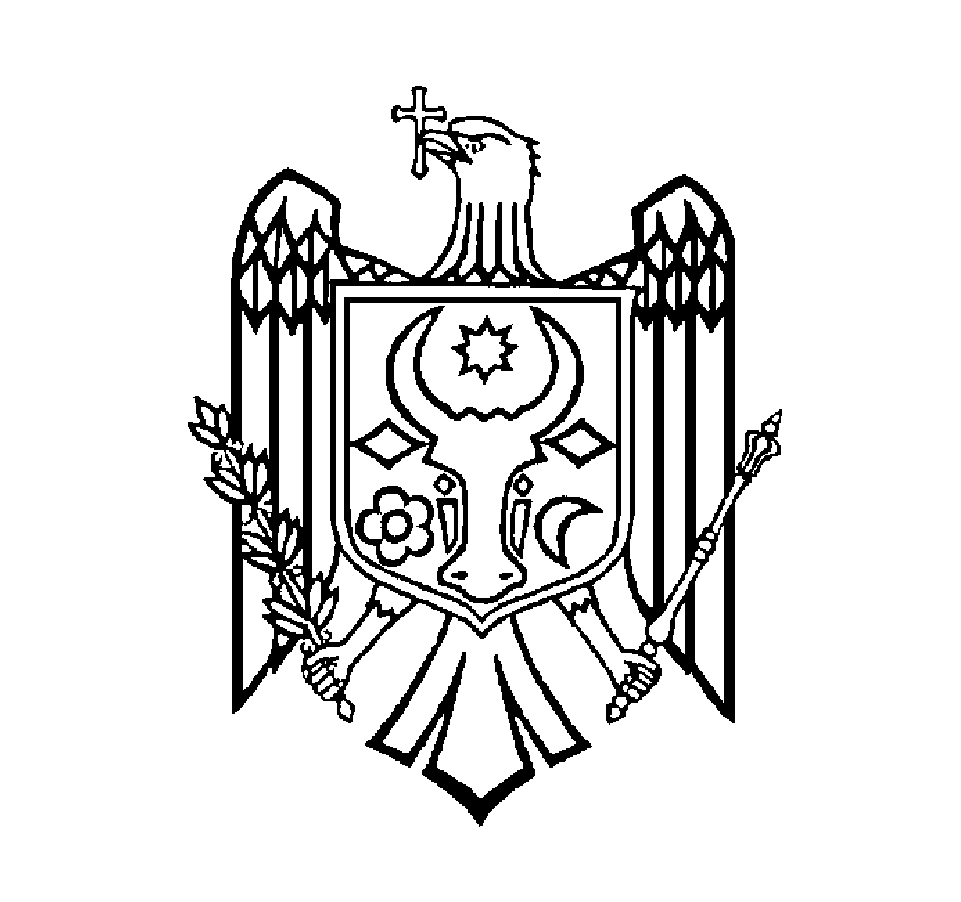 GUVERNUL REPUBLICII MOLDOVAHOTĂRÎREA nr. din     ______________      2023Chişinăucu privire la aprobarea proiectului de lege privind politica în domeniul pescuitului și acvaculturiiGuvernul HOTĂRĂŞTE:Se aprobă și se prezintă Parlamentului spre examinare proiectului de lege privind politica în domeniul pescuitului și acvaculturiiPrim-ministru                                            	DORIN RECEANContrasemnează:Viceprim-ministru,Ministru al Agriculturii șiIndustriei Alimentare                                   Vladimir BOLEA      Ministru justiției                                           Veronica MIHAILOV-MORARUVizează:Secretar general al Guvernului		Artur MIJAAprobată în şedinţa Guvernuluidin„UE” ProiectPARLAMENTUL REPUBLICII MOLDOVALEGE privind politica în domeniul pescuitului și acvaculturiiParlamentul adoptă prezenta lege organică.Prezenta Lege transpune: Regulamentul (UE) nr. 1379/2013 al Parlamentului European şi al Consiliului privind organizarea comună a piețelor în sectorul produselor pescărești și de acvacultură, de modificare a Regulamentelor (CE) nr. 1184/2006 și (CE) nr. 1224/2009 ale Consiliului și de abrogare a Regulamentului (CE) nr. 104/2000 al Consiliului, CELEX: 32017R0717, publicat în (Jurnalul Oficial al Uniunii Europene L 1354 din 28 decembrie 2013), așa cum a fost modificat ultima oară prin Regulamentul (UE) 2020/560 al Parlamentului European și al Consiliului din 23 aprilie 2020; Regulamentul (UE) nr. 1380/2013 al Parlamentului European și al Consiliului din 11 decembrie 2013 privind politica comună în domeniul pescuitului, de modificare a Regulamentelor (CE) nr. 1954/2003 și (CE) nr. 1224/2009 ale Consiliului și de abrogare a Regulamentelor (CE) nr. 2371/2002 și (CE) nr. 639/2004 ale Consiliului și a Deciziei 2004/585/CE a Consiliului, (publicat în Jurnalul Oficial al Uniunii Europene).Capitolul IDISPOZIŢII GENERALEArticolul 1. Domeniul de aplicarePolitica în domeniul pescuitului și acvaculturii (în continuare PDPA) stabilește cadrul juridic și măsurile privind:organizarea și administrarea sectorului pescuitului și acvaculturii în bazinele naturaleprotecția, conservarea și exploatarea resurselor acvatice vii;(c) cercetarea științifică, dezvoltarea tehnologică și inovarea în domeniul acvaculturii;(d) relațiile internaționale în domeniul pescuitului și acvaculturii;(e) organizarea pieței produselor de pescuit și acvacultură;(f) înființarea și funcționarea organizațiilor de producători din domeniul pescuitului și a acvaculturii și recunoașterea acestora;(g) punerea în aplicare a politicilor în domeniul pescuitului și  acvaculturii;(h) controlul şi asigurarea respectării normelor;(n) măsurile financiare care sprijină punerea în aplicare a PDPA.(2) Prezenta lege cuprinde activitățile menționate la alin. (1) în cazul în care acestea sunt desfășurate:(a) în apele interioare inclusiv de navele de pescuit care arborează pavilionul unor țări terțe și sunt înregistrate în țările terțe;(b) în apele din bazinele maritime de navele de pescuit care arborează pavilionul RM în apele Uniunii / înafara apelor Uniunii, conform cotelor de pescuit atribuite; (c) de către resortisanți, fără a aduce atingere responsabilității primare a statului de pavilion.(3) Prezenta lege reprezintă cadrul general de reglementare, pe baza căruia se emite legislația secundară pentru sectorul pescăresc și acvacultură.(4) Punerea în aplicare a măsurilor prevăzute la alin. (1) se va realiza de către oinstituție publică, de interes național, organ de specialitate al administrației publice centrale, cu personalitate juridică, finanțată integral de la bugetul de stat, care va funcționa în subordinea autorității publice centrale, care va răspunde inclusiv de pescuit și acvacultură, ale cărei structură, organizare și funcționare se aprobă prin hotărâre a Guvernului.
Articolul 2. Scopul și obiectiveleScopul prezentei legi este consolidarea cadrului instituțional și crearea condițiilor organizatorice și economico-juridice favorabile unei dezvoltări durabile a pescuitului și acvaculturii, care să asigure:funcționalitatea sectorului de acvacultură în bazinele acvatice naturale; crearea și sprijinirea organizațiilor de producători pentru dezvoltarea durabilă a activităților de pescuit și acvacultură în bazinele naturale, inclusiv maritime; sporirea calității și a competitivității produselor de acvacultură și promovarea acestora pe piața internă și cea externă;relațiile internaționale în domeniul pescuitului și acvaculturii;obținerea accesului la ape și resurse pentru a exploata în mod sustenabil o parte din surplusul de resurse biologice marine, în schimbul unei compensații financiare din partea Uniunii, care poate include sprijin sectorial; evitarea și reducerea la minimum a capturilor nedorite.(2) Obiectivele prezentei legi sunt: asigurarea condițiilor sustenabile pentru activitățile de pescuit și de acvacultură, gestionate într-o manieră consecventă cu obiectivele de realizare de beneficii economice, sociale și de ocupare a forței de muncă și de contribuire la disponibilitatea aprovizionării cu alimente;abordarea precaută a gestionării pescuitului care urmărește exploatarea resurselor biologice vii, cu refacerea și menținerea populațiilor de specii recoltate peste nivelurile care permit obținerea producției maxime sustenabile;abordarea ecosistemică în gestionarea pescuitului, pentru a diminua impactul negative ale activităților de pescuit asupra ecosistemului din bazinele naturale, inclusiv și marin și reducerea la minimum a activităților de acvacultură și pescuit la degradarea acestuia;politica în domeniul pescuitului și acvaculturii, contribuie la colectarea de date științifice.(3) În special, politica în domeniul pescuitului și acvaculturii: elimină treptat aruncarea capturilor înapoi în mare și asigură debarcarea capturilor;utilizează optim capturile nedorite, fără a crea o piață pentru respectivele capturi care sunt sub dimensiunea minimă de referință pentru conservare;oferă condiții pentru o industrie a capturilor și prelucrării resurselor piscicole și activităților desfășurate pe uscat legate de pescuit viabil și competitive din punct de vedere economic;prevede măsuri de ajustare a capacității de pescuit a flotelor la nivelul posibilităților de pescuit care să fie în concordanță cu alineatul (2), în vederea dezvoltării unor flote viabile din punct de vedere economic, fără a supraexploata resursele biologice marine;promovează dezvoltarea activităților sustenabile în acvacultură, pentru a contribui la aprovizionarea cu alimente, la securitatea alimentară și la ocuparea forței de muncă; contribuie la un nivel de trai echitabil pentru cei ce depind de activitățile de pescuit;contribuie la o piață internă eficientă și transparentă pentru produsele pescărești și de acvacultură și contribuie la asigurarea unor condiții de concurență echitabile pentru produsele pescărești și de acvacultură plasate pe piață internă dar și cea externă; ține cont atât de interesele consumatorilor, cât și de cele ale producătorilor;promovează activități de pescuit, ținând cont de aspectele socioeconomice; păstrează coerența cu legislația în domeniul mediului.Articolul 3. Principiile politicii în domeniul pescuitului și acvaculturii PDPA este ghidată de următoarele principii:(1) definirea clară a responsabilităților la toate nivelurile (regional, național și local);(2) luarea în considerare a particularităților regionale prin intermediul unei abordări regionalizate;(3) stabilirea măsurilor în conformitate cu cele mai bune avize științifice disponibile;(4) elaborarea politicilor pe termen lung;(5) eficiența costurilor administrative;(6) implicarea corespunzătoare a părților interesate, în special a consiliilor consultative, în toate etapele, de la conceperea măsurilor și până la punerea lor în aplicare;(7) responsabilitatea instituțiilor implicate și statului de pavilion;(8) consecvența cu alte politici;(9) utilizarea evaluărilor de impact, după caz;(10) coerența dintre dimensiunea internă și cea externă a politicii comune în domeniul pescuitului și acvaculturii;(11) transparența prelucrării datelor în conformitate cu cerințele legale existente, acordând respectul cuvenit vieții private, protecției datelor cu caracter personal și normelor privind confidențialitatea; disponibilitatea datelor pentru organismele științifice corespunzătoare, pentru alte organisme care au un interes științific sau de gestiune și pentru alți utilizatori finali definiți.Articolul 4. Noțiuni de bazăÎn sensul prezentei legi, se definesc următoarele noțiuni de bază: apele Uniunii - se înțelege apele aflate sub suveranitatea sau jurisdicția statelor membre, cu excepția apelor adiacente;resurse biologice marine - specii acvatice marine vii disponibile și accesibile, inclusiv specii migratoare, pe durata vieții lor marine;resurse biologice de apă dulce - specii acvatice de apă dulce vii disponibile și accesibile;navă de pescuit - orice navă echipată pentru exploatarea comercială a resurselor biologice acvatice;navă de pescuit a Uniunii - navă de pescuit care arborează pavilionul unui stat membru și care este înregistrată în Uniune;introducerea în flota de pescuit - înregistrarea unei nave de pescuit în registrul navelor de pescuit al unui stat membru;producție maximă sustenabilă - cea mai mare producție echilibrată teoretică care poate fi extrasă în mod continuu în medie dintr-un stoc în condițiile de mediu existente în medie, fără a afecta în mod semnificativ procesul de reproducție;abordare precaută a gestionării pescuitului - se înțelege o abordare conform căreia absența unor informații științifice adecvate nu ar trebui să justifice decizia de a amâna sau a nu lua măsuri de gestionare pentru conservarea speciilor vizate, a speciilor asociate sau dependente, precum și a speciilor care nu sunt vizate și a mediului acestora;abordare ecosistemică a gestionării pescuitului - se înțelege o abordare integrată a gestionării pescuitului cu limite valabile din punct de vedere ecologic care urmărește să gestioneze utilizarea resurselor naturale, ținând cont de activitățile de pescuit și de alte activități umane, menținând totodată atât bogăția biologică, cât și procesele biologice necesare pentru păstrarea compoziției, structurii și funcționării habitatelor din ecosistemul afectat, ținând cont de cunoștințele și incertitudinile legate de componentele biotice, abiotice și umane ale ecosistemelor;aruncare înapoi în mare - se înțelege capturile care sunt aruncate înapoi în mare;pescuit cu impact redus - utilizarea unor tehnici de pescuit selective care au un impact negativ minim asupra ecosistemelor marine și/sau care pot produce un nivel scăzut de emisii din combustibili;pescuit selectiv - pescuitul prin metode sau unelte selective de pescuit, prevăzute în anexa nr. 5, care vizează și capturează organisme în funcție de dimensiune sau de specie în cadrul operațiunii de pescuit, permițând evitarea sau eliberarea exemplarelor care nu sunt vizate, fără a le vătăma;rată de mortalitate prin pescuit - rata la care biomasa sau indivizii sunt eliminați dintr-un stoc prin activități de pescuit într-o perioadă dată;stoc - se înțelege o resursă biologică marină existentă într-o anumită zonă de gestionare;limită de captură - se înțelege, după caz, fie o limită cantitativă pentru capturile dintr-un stoc de pește sau dintr-un grup de stocuri de pește într-o anumită perioadă, în cazul în care respectivul stoc de pește sau grup de stocuri de pește face obiectul unei obligații de debarcare, fie o limită cantitativă pentru debarcările dintr-un stoc de pește sau dintr-un grup de stocuri de pește într-o anumită perioadă care nu face obiectul obligației de debarcare;nivel de referință pentru conservare – sunt valorile parametrilor populației unui stoc de pește (precum biomasa sau rata de mortalitate prin pescuit) utilizate în gestionarea pescuitului;dimensiune minimă de referință pentru conservare - se înțelege dimensiunea unei specii marine acvatice vii, ținând cont de maturitate, astfel cum este stabilită de legislația Uniunii, sub care se aplică restricții sau stimulente care vizează evitarea capturării prin activități de pescuit; această dimensiune înlocuiește, după caz, dimensiunea minimă de debarcare;stoc în limite sigure din punct de vedere biologic - stoc în cazul căruia există o probabilitate foarte ridicată ca biomasa stocului de reproducere la sfârșitul anului precedent să fie mai mare decât nivelul-limită de referință pentru biomasă (Blim), iar rata estimată a mortalității prin pescuit pentru anul precedent să fie mai mică decât nivelul-limită de referință pentru rata mortalității prin pescuit (Flim);măsură de salvgardare - măsură de precauție al cărei scop este evitarea unui eveniment nedorit;măsură tehnică - o măsură care reglementează compoziția capturilor în funcție de specii și dimensiuni și impacturile asupra componentelor ecosistemelor generate de activitățile de pescuit prin stabilirea de condiții privind utilizarea și structura uneltelor de pescuit și de restricții privind accesul la zonele de pescuit;efort de pescuit - produsul capacității și activității unei nave de pescuit; în cazul unui grup de nave, este suma eforturilor de pescuit ale tuturor navelor din grup;stat membru care are un interes direct de gestionare -  se înțelege un stat membru care are un interes care constă fie din posibilități de pescuit, fie dintr-o activitate de pescuit care se desfășoară în zona economică exclusivă a statului membru în cauză sau, în Marea Mediterană, dintr-o activitate de pescuit tradițională în marea liberă;concesiuni de pescuit transferabile - se înțelege drepturi revocabile de utilizare a unei anumite părți din posibilitățile de pescuit alocate unui stat membru sau stabilite în planurile de gestionare adoptate, pe care titularul le poate transfera;capacitate de pescuit - se înțelege tonajul unei nave exprimat în GT (tonaj brut) și puterea acestuia exprimată în kW (kilowați);acvacultură - creșterea sau cultivarea de organisme acvatice utilizând tehnici destinate creșterii producției organismelor în cauză peste capacitatea naturală a mediului, într-un cadru în care organismele respective rămân proprietatea unei persoane fizice sau juridice pe întreaga perioadă a creșterii și cultivării, inclusiv recoltarea;licență de pescuit - un document oficial care conferă titularului său dreptul, astfel cum este determinat de normele naționale, de a utiliza o anumită capacitate de pescuit în scopul exploatării comerciale a resurselor acvatice vii;autorizație de pescuit -  înseamnă o autorizație de pescuit eliberată pentru o navă de pescuit, pe lângă licența de pescuit, care o autorizează să desfășoare activități specifice de pescuit pentru o perioadă specificată, într-o anumită zonă sau pentru o anumită zonă de pescuit în anumite condiții;activitate de pescuit - activități legate de localizarea peștelui, lansarea, fixarea, remorcarea și tractarea uneltelor de pescuit, ridicarea capturii la bord, transbordarea, păstrarea la bord, prelucrarea la bord, transferul, plasarea în cuști, îngrășarea și debarcarea peștelui și a produselor pescărești;operator - persoană fizică sau juridică ce operează sau deține o întreprindere care desfășoară oricare dintre activitățile legate de oricare dintre etapele lanțurilor de producție, prelucrare, comercializare, distribuție și vânzare cu amănuntul a produselor pescărești și de acvacultură;utilizator final al datelor științifice - un organism care are un interes de cercetare sau de gestiune în analiza științifică a datelor din sectorul pescuitului;excedent de captură admisibilă -  o parte a capturii admisibile pe care un stat costier nu o recoltează, ducând la o rată globală de exploatare pentru stocurile individuale care rămâne sub nivelurile care permit refacerea acestora și menținând populațiile de specii recoltate peste nivelurile dorite, pe baza celor mai bune avize științifice disponibile;biomasa stocului de reproducere - o estimare a masei de pește dintr-un anumit stoc care se reproduce la un anumit moment, cuprinzând atât masculii, cât și femelele, și peștii vivipari;pescuitul mixt - pescuitul în cursul căruia mai mult de o specie este prezentă și în cadrul căruia este probabilă capturarea mai multor specii prin aceeași operațiune de pescuit;organizațiile interprofesionale - structura sau asociații care au ca scop coordonarea și reprezentarea intereselor unui sector sau sub-sector, adesea din domeniul agricol sau alimentar. Aceste organizații sunt create pentru a promova dezvoltarea durabilă și competitivitatea sectorului respectiv, precum și pentru a stabili relații între diverse entități din cadrul sectorului;organizațiile profesionale - sunt asociații sau grupuri  de producători, create pentru a reprezenta interesele și preocupările membrilor dintr-un anumit domeniu sau ocupație. Aceste organizații au rolul de a oferi suport, îndrumare și reprezentare a membrilor lor, în scopul promovării bunăstării profesionale și asigurării respectării standardelor și reglementărilor relevante;comitet – este un organ compus din reprezentanți ai organizațiilor profesionale, organizațiilor interprofesionale, mediu academic și instituții de stat din domeniu pescuitului;acord de parteneriat în domeniul pescuitului sustenabil -  un acord încheiate în scopul obținerii accesului la ape și resurse pentru a exploata în mod sustenabil o parte din surplusul de resurse biologice marine, în schimbul unei compensații financiare, care poate include sprijin sectorial.Capitolul IIACCESUL LA APEArticolul 5. Norme generale privind accesul la ape(1) Navele de pescuit ale RM pot avea acces în mod egal cu navele de pescuit ale Uniunii la ape și resurse biologice marine, altele decât cele prevăzute la alineatele (2) și (3) al prezentului articol, doar după conformarea prevederilor politicii în domeniul pescuitului și acvaculturii. (2) Ministerul Afacerilor Externe și Integrării Europene întreprinde măsuri pentru încurajarea și dezvoltarea relațiilor de cooperare regională între RM și țările cu ieșire la mare pentru accesarea cotelor în bazinele maritime, precum și să își asume angajamentul față de acțiunile întreprinse.(3) Autoritatea responsabilă de domeniul pescuitului este autorizată să restricționeze pe o perioadă anumită, pescuitul în apele bazinelor situate în zona de până la 12 mile marine de la liniile de bază aflate sub suveranitatea sau jurisdicția unui stat membru, pentru navele de pescuit care pescuiesc în mod tradițional în apele Uniunii pornind din porturile de pe coasta adiacentă, fără a aduce atingere regimului aplicabil navelor de pescuit care arborează pavilionul altor state în baza relațiilor de vecinătate existente între statele membre, conform zonelor geografice și speciilor stabilite pentru fiecare stat. (4) În apele bazinelor de până la 100 de mile marine de la liniile de bază ale regiunilor ultra periferice ale Uniunii, autoritatea responsabilă de domeniul pescuitului este autorizată să restricționeze, pe o perioadă anumită, pescuitul navelor înregistrate în porturile teritoriilor respective. Aceste restricții nu se aplică navelor care pescuiesc în apele respective în mod tradițional, cu condiția ca aceste nave să nu depășească cantitatea autorizată pentru pescuitul exercitat în mod tradițional. (5)  Autoritatea responsabilă de domeniul pescuitului elaborează și prezintă Autorității publice centrale pentru agricultură un raport privind aplicarea normelor generale privind accesul la ape și numărul de nave autorizate pentru pescuit.Capitolul IIIMĂSURI PENTRU CONSERVAREA ȘI EXPLOATAREA DURABILĂ A RESURSELOR BIOLOGICE VIISecţiunea 1Măsuri de conservareArticolul 6. Dispoziții generale(1) În scopul realizării obiectivelor PDPA privind conservarea și exploatarea sustenabilă a resurselor biologice acvatice, sunt adoptate măsuri de conservare astfel cum sunt prevăzute la art. 11.(2) Măsurile de conservare se adoptă ținându-se cont de avizele științifice, tehnice și economice disponibile și de alte organisme consultative, de avizele primite din partea consiliilor consultative, precum și de recomandările comune emise în temeiul art. 18. (3) Republica Moldova în comun cu alte state poate coopera în scopul adoptării de măsuri în temeiul art. 11 și 18.(4)  Toți administratorii de cote de pescuit cooordonează între ei înainte de adoptarea de măsuri întru exploatarea durabilă a resurselor din bazinele naturale, în temeiul articolului 20 alineatul (2).(5) În ceea ce privește regiunea mediteraneeană, statele implicate sunt împuternicite să adopte acte cu forță juridică obligatorie în domeniul PDPA, inclusiv măsuri de conservare. Atunci când este cazul, se recurge la cooperarea regională în privința măsurilor de conservare, art. 18.Articolul 7. Tipuri de măsuri de conservare(1) Pentru conservarea și exploatarea durabilă a resurselor biologice acvatice se întreprind următoarele măsuri:(a) planuri multianuale în temeiul art. 9 și 10;(b) ținte pentru conservarea și exploatarea durabilă a stocurilor de pește și măsuri conexe de reducere la minimum a impactului pescuitului asupra mediului acvatic;(c) măsuri de adaptare a capacității de pescuit al navelor de pescuit la posibilitățile de pescuit disponibile;(d) stimulente, inclusiv de natură economică precum posibilitățile de pescuit, pentru a promova metode de pescuit care să contribuie la un pescuit mai selectiv, la evitarea și reducerea capturilor nedorite și la pescuitul cu un impact scăzut asupra ecosistemului acvatic și asupra resurselor piscicole;(e) măsuri privind stabilirea și alocarea posibilităților de pescuit;(f) stabilirea dimensiunile minime de referință pentru conservare;(g) proiecte-pilot privind tipuri alternative de tehnici de gestionare a pescuitului și unelte care cresc selectivitatea sau reduc la minimum impactul negativ al activităților de pescuit asupra mediului acvatic;(h) măsuri necesare pentru respectarea obligațiilor care decurg din legislația din domeniul mediului;(i) măsuri tehnice menționate la alin. (2).(2)   Măsurile tehnice includ:(a) caracteristicile uneltelor de pescuit, prevăzute în anexa nr. 5 și norme privind utilizarea acestora;(b) specificații privind construirea uneltelor de pescuit, inclusiv:(i) dispozitive suplimentare pentru îmbunătățirea selecției peștelui, pentru reducerea la minimum a impactului negativ asupra ecosistemului;(ii) instalarea dispozitivelor suplimentare pentru reducerea capturilor accidentale de specii aflate în pericol, amenințate și protejate, precum și reducerea altor capturi nedorite;(c) stabilirea interdicțiilor în utilizarea anumitor unelte de pescuit, precum și ale activităților de pescuit în anumite zone sau perioade;(d) cerințe aplicabile navelor de pescuit pentru ca acestea să își înceteze operațiunile într-o anumită zonă pentru o anumită perioadă minimă pentru a proteja agregările temporare ale speciilor aflate în pericol, ale speciilor în curs de reproducere, a peștilor având o dimensiune mai mică decât dimensiunea minimă de referință pentru conservare, precum și a altor resurse acvatice vulnerabile;(e) măsuri specifice de reducere la minimum a impactului negativ al activităților de pescuit asupra biodiversității și a ecosistemelor acvatice, inclusiv măsuri de evitare sau de reducere pe cât posibil a capturilor nedorite.Articolul 8. Instituirea zonelor de refacere a stocurilor de pește	(1) Sunt instituete zone protejate din punct de vedere biologic, inclusiv zonele cu concentrări puternice de pești având o dimensiune mai mică decât dimensiunea minimă de referință pentru conservare și zone de depunere a icrelor. În astfel de zone, activitățile de pescuit vor fi limitate sau interzise pentru a contribui la conservarea resurselor acvatice vii și a ecosistemelor naturale. Se oferă protecție suplimentară zonelor existente sensibile din punct de vedere biologic.(2) Sunt identificate, zone corespunzătoare, care pot face parte dintr-o rețea coerentă și sunt pregătite, după caz, recomandări comune privind măsurile care urmează să fie propuse sau adoptate organelor competente. (3)  Printr-un plan multianual, elaborat pentru gestionarea pescuitului sau de autorități guvernamentale, se instituie zone protejate, sensibile din punct de vedere biologic, în conformitate cu art. 18 alin. (1)-(6), cu transmiterea periodică a rapoartelor privind zonele protejate. Secţiunea a 2 – aMăsuri specificeArticolul 9. Principii și obiective ale planurilor multianuale(1) Planurile multianuale se adoptă în mod prioritar, pe baza avizelor științifice, tehnice și economice, și includ măsuri de conservare pentru refacerea și menținerea stocurilor de pește, peste nivelurile care pot asigura producția maximă sustenabilă, în conformitate cu art. 2 alin. (2).(2)  În cazurile în care țintele referitoare la atingerea producției maxime sustenabile menționate la art. 2 alin (2) nu pot fi stabilite, din cauza insuficienței datelor, planurile multianuale prevăd măsuri bazate pe abordarea precaută, care să asigure cel puțin un nivel comparabil de conservare a stocurilor relevante.(3)   Planurile multianuale vizează:(a) specii unice; (b) în cazul pescuitului mixt sau în cazul în care dinamica stocurilor prezintă legături reciproce, pescuitul prin care se exploatează mai multe stocuri într-o zonă geografică relevantă, ținând seama de cunoștințele privind interacțiunile dintre stocuri, pescuit și ecosistemele marine.(4)  Măsurile care trebuie incluse în planurile multianuale și calendarul punerii lor în aplicare sunt proporționale cu obiectivele și țintele urmărite și cu calendarul preconizat. Înainte de includerea măsurilor în planurile multianuale, se ține seama de posibilul impact economic și social al acestora.(5) Planurile multianuale pot conține obiective și măsuri de conservare specifice bazate pe abordarea ecosistemică, pentru a aborda problemele specifice ale pescuitului mixt în legătură cu realizarea obiectivelor prevăzute la art. 2 alin.  (2) pentru amestecurile de stocuri vizate de plan, în cazurile în care avizele științifice indică faptul că nu se poate obține sporirea selectivității. În cazul în care este necesar, planul multianual include măsuri de conservare alternative specifice, bazate pe abordarea ecosistemică, pentru anumite stocuri vizate de acesta.Articolul 10. Conținutul planurilor multianuale(1) Planul multianual include:(a) sfera de aplicare din perspectiva stocurilor, a pescuitului și a zonei cărora li se aplică planul multianual;(b) obiective care să fie compatibile cu obiectivele politicii comune în domeniul pescuitului și acvaculturii;(c) ținte cuantificabile (ratele de mortalitate prin pescuit și/sau biomasa stocului de reproducere);(d) date precise pentru atingerea țintelor cuantificabile; (e) niveluri de referință pentru conservare, compatibile cu obiectivele prevăzute la art. 2; (f) obiective de conservare și măsuri tehnice, pentru îndeplinirea țintelor stabilite la art. 15 și măsuri menite să evite și să reducă pe cât posibil capturile nedorite; (g) garanții menite să asigure atingerea țintelor cuantificabile și luarea de măsuri de remediere, inclusiv pentru situațiile în care reducerea calității datelor sau lipsa disponibilității acestora creează riscuri pentru sustenabilitatea stocului.(2)   Un plan multianual, poate să mai includă:(a) alte măsuri de conservare, în special măsuri menite să elimine treptat aruncarea capturilor înapoi în bazinele naturale, luând în considerare cele mai bune avize științifice disponibile, sau să reducă la minim impactul negativ al pescuitului asupra ecosistemului;(b) indicatori cuantificabili pentru monitorizarea și evaluarea periodică a progreselor legate de atingerea țintelor planului multianual;(c) obiective specifice referitoare la speciile de apă dulce, a ciclului de viață al speciilor anadrome și catadrome.(3)   Un plan multianual prevede revizuirea sa după o evaluare inițială ex-post, în special pentru a lua în considerare modificările aduse conform avizelor științifice.Articolul 11. Măsuri de conservare necesare pentru respectarea obligațiilor în domeniul mediului(1) Sunt adoptate măsuri de conservare care să nu afecteze navele de pescuit aflate sub suveranitatea sau jurisdicția țărilor terțe sau membre ale UE. Măsurile trebuie să fie compatibile cu obiectivele PDPA, să îndeplinească obiectivele legislației pe care intenționează să le pună în aplicare și să fie compatibile cu măsurile prevăzute de legislație.(2)  În cazul în care un stat consideră că este necesară adoptarea măsurilor de conservare, iar alte state au un interes direct de gestionare a pescuitului care urmează să fie afectat de astfel de măsuri, organele competente sunt împuternicite să adopte aceste măsuri, la cerere, prin intermediul actelor de punere în aplicare, inclusiv și a derogărilor de la obligația de debarcare, cu excepția cazului în care autoritatea publică centrală pentru agricultură retrage împuternicirea de a fi adopte aceste măsuri.(3)  Sunt puse la dispoziția organelor competente și a celorlalte state care au un interes direct de gestionarea informațiile relevante în legătură cu măsurile necesare, inclusiv motivele, dovezile științifice pe care se bazează și detaliile privind punerea în aplicare în practică și asigurarea respectării normelor. Entitățile care au un interes direct de gestionare pot prezenta o recomandare comună, prevăzută la art. 18 alin. (1) în termen de șase luni de la punerea la dispoziție a unor informații relevante, însoțite de argumente confirmative. Organele competente adoptă măsuri în termen de trei luni de la primirea unei solicitări complete,  luând în considerare avizele științifice disponibile. (4)  Prin derogare de la alin. (3), în absența unei recomandări comune în situații de urgență, la intențiile statului inițiator, organele competente adoptă măsuri fără a fi puse în pericol realizarea obiectivelor asociate cu stabilirea măsurilor de conservare, contribuind la rețele coerente și reprezentative în zone acvatice protejate, cuprinzând în mod adecvat diversitatea ecosistemelor.(5)  Măsurile de conservare se aplică pentru o perioadă maximă de 12 luni. Perioada poate fi prelungită încă cu maxim 12 luni în cazul în care condițiile prevăzute la alin. (1) sunt aplicabile.(6)  Autoritatea publică centrală pentru agricultură facilitează cooperarea dintre statele inițiatoare și celelalte state care au un interes direct de gestionare a pescuitului în cadrul procesului de punere în aplicare și de asigurare a respectării măsurilor de conservare adoptate.Articolul 12. Măsurile autorităților din domeniul pescuitului adoptate în caz de amenințare gravă la adresa resurselor biologice vii(1) Atunci când este necesar, din motive imperioase de urgență privind o amenințare gravă la adresa conservării resurselor biologice vii sau la adresa ecosistemului marin, în baza unui aviz științific cu caracter obligator, emis de un organism științific, pot fi adoptate acte de punere în aplicare, aplicabile imediat, pentru o perioadă maximă de șase luni, pentru a reduce amenințarea respectivă.(2) Organismul științific va remite avizul științific Ministerului Agriculturii și Industriei Alimentare, acesta care în termen de șapte zile lucrătoare va remite o notificare autorității din domeniul pescuitului, care va decide în termen de 15 zile lucrătoare de la primirea notificării, despre măsurile urgente care urmează a fi întreprinse.(3)  Înainte de expirarea perioadei inițiale de aplicare a măsurilor, în cazul în care condițiile prevăzute la alin. (1) necesită a fi completate cu măsuri adăugătoare se prelungește perioadă maximă de șase luni, cu efect imediat cu o perioadă care va fi propusă de organizmele științifice. Despre perioada extinsă și măsurile întreprinse va fi informat Ministerul.Articolul 13.  Măsuri de urgență aplicate în apele altor state(1) În cazul cînd măsurile de urgență pentru conservarea ecosistemului marin afectează activitățile de pescuit al operatorilor care au accesat cote în apele care se află sub suveranitatea sau jurisdicția altui stat, pentru atenuarea amenințării, operatorii se vor conforma măsurilor aplicate cu condiția că,  respectivele măsuri au fost consultate cu Autoritatea publică centrală pentru agricultură, instituţiile de cercetări în domeniu și cu operatorii care au acesat cotele pentru pescuit. (2)   În cazul în care Autoritatea publică centrală pentru agricultură consideră că o măsură adoptată în temeiul prezentului articol nu întrunește condițiile stabilite la alin. (1), aceasta poate solicita argumentat, statului inițiator să modifice sau să abroge măsura respectivă.Articolul 14. Evitarea și reducerea la minimum a capturilor nedoriteÎn vederea facilitării introducerii obligației de debarcare integrală a tuturor capturilor în cadrul activității de pescuit în conformitate cu art. 15, pot fi realizate proiecte-pilot, pe baza celor mai bune avize științifice și ținând seama de avizele consiliilor consultative relevante, cu scopul de a explora pe deplin toate metodele practicabile de evitare, de minimizare și de eliminare a capturilor nedorite în cadrul unei activități de pescuit.Articolul 15. Obligația de debarcare(1)  Toate capturile de specii care fac obiectul unor limite de captură, inclusiv capturile de specii de dimensiuni minime, astfel cum se prevede în anexa nr. 1, care sunt capturate în timpul activităților de pescuit, de navele de pescuit, în cadrul pescuitului în anumite zone geografice, sunt aduse și păstrate la bordul navelor de pescuit, înregistrate, debarcate și deduse din cote, cu excepția cazului în care se utilizează ca momeală vie.(2) Autoritatea publică centrală pentru agricultură este împuternicită să adopte acte pentru implementare, inclusiv a derogărilor, de la obligația de debarcare a capturilor, speciile care fac obiectul unor dimensiuni minime.(3)  În cazul gestionării doar a unei anumite specii se convine ca, obligația de debarcare se fie aplicată și altor specii decât celei menționate în planul multianual, acestea pot prezenta o recomandare comună pentru extinderea aplicării obligației de debarcare. Atunci când se prezintă o astfel de recomandare comună, autoritatea publică centrală pentru agricultură este împuternicită să adopte acte de implementare care să conțină aceste măsuri.	(4)  Obligația de debarcare a unor capturi, inclusiv capturile de specii de dimensiuni minime nu se aplică:(a) speciilor în privința cărora pescuitul este interzis și care sunt identificate ca atare într-un act juridic;(b) speciilor în privința cărora dovezile științifice demonstrează o rată de supraviețuire ridicată, ținând cont de caracteristicile uneltelor, de practicile de pescuit și de ecosistem;(c) capturilor care se încadrează în excepțiile de minimis;(d) peștilor care au fost afectați de prădători.(5) Punerea în aplicare a obligației de debarcare se specifică în planurile multianuale, inclusiv:(a) dispozițiile specifice privind pescuitul sau privind speciile care fac obiectul obligației de debarcare, cum ar fi măsurile tehnice, care vizează îmbunătățirea selectivității uneltelor, sau reducerea sau eliminarea capturilor nedorite;(b) specificarea excepțiilor de la obligația de debarcare pentru speciile care au o rată de supraviețuire ridicată;(c) dispoziții pentru excepțiile de minimis de până la 5% din capturile totale anuale, din toate speciile care fac obiectul unei obligații de debarcare. Excepția de minimis se aplică în următoarele cazuri:(i) în cazul în care dovezile științifice arată că selecția capturilor este foarte dificil de obținut; (ii) pentru a evita costurile disproporționate de manipulare a capturilor nedorite, pentru acele unelte de pescuit pentru care capturile nedorite per unealtă de pescuit nu depășesc un anumit procentaj, care urmează să fie stabilit în cadrul unui plan. (d) În decursul unei perioade de tranziție de patru ani, procentajul din capturile anuale totale menționat la această literă se majorează:(i) cu două puncte procentuale în primii doi ani de aplicare a obligației de debarcare; (ii) cu un punct procentual în următorii doi ani;(e) dispoziții privind documentarea capturilor;(n) după caz, stabilirea dimensiunilor minime de referință pentru conservare.(6) În cazul când, nu se adoptă niciun plan multianual sau niciun plan de gestionare a capturilor, autoritatea publică centrală pentru agricultură este împuternicită să adopte acte de implementare, pentru stabilirea cu titlu temporar, a planurilor specifice privind obligația de debarcare care să conțină specificațiile menționate la alin. (5) pentru o perioadă inițială maximă de trei ani care poate fi reînnoită, prin cooperare, pentru încă o perioadă totală de până la trei ani, în vederea adoptării de către autoritatea publică centrală pentru agricultură a unor acte sau a prezentării unei propuneri în conformitate cu procedura legislativă ordinară. (7)  În cazul când, nu s-a adoptat nicio măsură pentru specificarea excepției de minimis, fie într-un plan multianual, fie într-un plan specific de aruncare a capturilor înapoi în bazinele naturale, sunt adoptate acte de implementare pentru specificarea excepției de minimis care, să se ridice la maximum 5% din totalul capturilor anuale din toate speciile pentru care se aplică obligația de debarcare. Această excepție de minimis se adoptă astfel încât să se aplice de la data aplicării obligației de debarcare.(8)  Ca derogare de la obligația de a scădea cota de capturare, speciile care fac obiectul unei obligații de debarcare și care depășesc cotele stocurilor de capturare, sau speciile capturate pentru care statul membru nu deține nici o cotă, pot fi deduse din cota speciei vizate cu condiția să nu depășească 9% din cota speciei vizate. Această dispoziție se aplică numai atunci când stocul speciei capturate se situează între limite biologice sigure.(9)  Pentru stocurile care fac obiectul unei obligații de debarcare, poate fi utilizată flexibilitate de la an la an de până la 10% din debarcările lor permise. În acest scop, este permisă debarcarea cantităților suplimentare din stocul care fac obiectul obligației de debarcare, cu condiția ca aceste cantități să nu depășească 10% din cota alocată respectivă. (10)  În scopul asigurării protecției puietului, sunt stabilite dimensiuni minime de referință pentru conservare.(11) Pentru speciile care fac obiectul unei obligații de debarcare, utilizarea capturilor speciilor situate sub dimensiunile minime de referință, anexa nr. 1, este permisă în alte scopuri decât consumul uman, pentru producerea făinei de pește, uleiului de pește, hranei pentru animale de companie, aditivilor alimentari, produselor farmaceutice și cosmetice.(12)  Pentru speciile care nu fac obiectul obligației de debarcare, capturile speciilor sub dimensiunea minimă de referință pentru conservare, nu sunt reținute la bord, ci se aruncă imediat înapoi în apă, cu excepția cazului în care sunt folosite ca momeală vie.(13) În scopul monitorizării respectării obligației de debarcare, se asigură documentarea detaliată și corectă a tuturor campaniilor de pescuit, precum și capacitățile și mijloacele adecvate, precum observatori, televiziune cu circuit închis. (14)  Autoritatea responsabilă pentru domeniul pescuitului are sarcina de a prezenta autorității publice centrale pentru agricultură un raport anual privind punerea în aplicare a obligației de debarcare. Acest raport se bazează pe informațiile furnizate de consiliile consultative și de alte surse relevante.(15) Rapoartele anuale vor cuprinde:(a) măsurile întreprinse de organizațiile de producători pentru a se conforma obligației de debarcare;(b) măsurile întreprinse în ceea ce privește controlul respectării obligației de debarcare;(c) informații privind impactul socioeconomic al obligației de debarcare;(d) informații privind efectul obligației de debarcare asupra siguranței la bordul navelor de pescuit;(e) informații privind utilizarea și piețele de desfacere ale capturilor de pește sub dimensiunile minime de referință pentru conservarea unei specii care face obiectul obligației de debarcare;(f) informații privind infrastructurile portuare și echiparea navelor din perspectiva obligației de debarcare;(g) pentru fiecare activitate de pescuit vizată, informații privind dificultățile întâmpinate în cadrul punerii în aplicare a obligației de debarcare și recomandări pentru abordarea acestora.Articolul 16. Posibilitățile de pescuit în zonile maritime(1)  Posibilitățile de pescuit alocate, asigură fiecărui stat o stabilitate a activităților de pescuit pentru fiecare stoc sau pescuit. Interesele fiecărui stat sunt luate în considerare atunci când sunt alocate noi posibilități de pescuit.(2)   Atunci când se introduce obligația de debarcare a unui stoc de pește, posibilitățile de pescuit se stabilesc, ținând cont de stabilitatea posibilității de pescuit care reflectă debarcarea capturilor la stabilitatea posibilității de pescuit, în baza faptului că, pentru primul și următorii ani, aruncarea stocului respectiv nu va mai fi permisă. (3) În cazul în care sunt prezentate noi dovezi științifice care arată că, există o discrepanță semnificativă între posibilitățile de pescuit, care au fost stabilitate pentru un anumit stoc de pește și starea reală a stocului respectiv, entitățile care au un interes direct de gestionare pot înainta autorității responsabile de pescuit o cerere motivată pentru ca aceasta să prezinte propuneri de atenuare a acestor discrepanțe respectând, în același timp, obiectivele PDPA.(4)   Posibilitățile de pescuit se stabilesc în conformitate cu obiectivele PDPA, cu respectarea țintelor cuantificabile, calendarele și marjele stabilite în conformitate cu planurile multianuale, cît și nivelurile de referință pentru conservare.(5) Măsurile privind stabilirea și alocarea cotelor de pescuit disponibile se stabilesc în conformitate cu acordurile de cooperare regionale între RM și țările cu ieșire la mare. (6) Atoritatea responsabilă de domeniul pescuitului în comun cu autoritatea publică centrală decid modul în care sunt alocate cotele de pescuit, care nu fac obiectul unui sistem de concesii transferabil, navelor de pescuit, și informează statul, care alocă cota cu privire la metoda de alocare.(7) În cazul alocării posibilităților de pescuit aferente pescuitului mixt, se ține cont de compoziția probabilă a capturilor realizate de navele care participă la respectivul pescuit.(8)  După ce trimit statului care alocă cota, o notificare în acest sens, operatorii pot schimba între ei toate sau o parte dintre cotele de pescuit care le-au fost alocate.Articolul 17. Criteriile utilizate pentru alocarea cotelor de pescuitLa alocarea cotelor de pescuit disponibile, sunt utilizate criterii transparente și obiective, inclusiv criterii de mediu, sociale și economice. Criteriile folosite pot include, impactul pescuitului asupra mediului, acțiuni în materie de conformitate, contribuția la economia locală și istoricul nivelurilor de capturi. În cadrul posibilităților de pescuit care le sunt alocate, se oferă stimulente pentru navele de pescuit care utilizează unelte de pescuit selective, prevăzute în anexa nr. 5, sau tehnici de pescuit cu impact scăzut asupra mediului, precum un consum redus de energie sau o deteriorare limitată a habitatelor.Secţiunea a 3-aRegionalizareaArticolul 18. Cooperarea regională în privința măsurilor de conservare(1) Statele cu un interes direct de gestionare afectat de măsurile respective, pot conveni, într-un termen care urmează să fie prevăzut în măsura de conservare și/sau în planul multianual relevant, să transmită recomandări comune vizând îndeplinirea obiectivelor măsurilor de conservare relevante, ale planurilor multianuale sau ale planurilor specifice de aruncare a capturilor înapoi în mare. Atoritatea de domeniul pescuitului nu adoptă niciunul dintre actele delegate sau de punere în aplicare înainte de expirarea termenului pentru transmiterea recomandărilor de către statele implicate. (2) Entitățile cu un interes direct de gestionare, afectate de măsurile menționate la alin. (1) cooperează în ceea ce privește formularea unor recomandări. Acestea consultă și consiliile consultative. Atoritatea de domeniul pescuitului facilitează cooperarea dintre acestea, prin asigurarea posibilității de a obține un sprijin științific din partea organismelor științifice competente.(3)  În cazul în care se înaintează o recomandare comună în temeiul alin. (1), atoritatea de domeniul pescuitului poate adopta măsuri prin intermediul actelor de punere în aplicare, cu condiția ca respectiva recomandare să fie compatibilă cu măsura de conservare și/sau cu planul multianual.(4)   În cazul în care măsura de conservare se aplică unui stoc de pește specific, partajat și gestionat de organizații multilaterale de pescuit sau în temeiul unor acorduri bilaterale sau multilaterale, se convene cu partenerii asupra măsurilor necesare în scopul îndeplinirii obiectivelor prevăzute la art. 2.(5)  Recomandările comune privind măsurile de conservare care urmează să fie adoptate în temeiul alineatului (1), se bazează pe cele mai bune avize științifice disponibile și trebuie să îndeplinească următoarele cerințe:(a) sunt compatibile cu obiectivele prevăzute la art. 2;(b) sunt compatibile cu domeniul de aplicare și obiectivele măsurii de conservare;(c) sunt compatibile cu domeniul de aplicare și îndeplinesc, în mod eficace, obiectivele și țintele cuantificabile stabilite în planul multianual.(6) În cazul în care nu se reușește în termenul stabilit să se convină asupra recomandărilor comune care urmează să fie transmise entității de domeniul pescuitului în conformitate cu alin. (1), sau dacă recomandările comune privind măsurile de conservare nu sunt compatibile cu obiectivele și țintele măsurilor de conservare în cauză, entitatea de domeniul pescuitului poate înainta măsuri corespunzătoare de conservare care urmează să fie adoptate.(7)   În cazul în care este un interes direct de gestionare a pescuitului într-o zonă delimitată geografic se elaborează recomandări comune adresate entității de domeniul pescuitului măsurile care urmează să fie propuse sau adoptate de aceasta.(8)  Ca metodă suplimentară sau alternativă de cooperare, printr-o măsură de conservare care se aplică unei zone sau unui bazin natural anume, inclusiv printr-un plan multianual, pot fi adoptate, măsuri care aduc precizări suplimentare la măsura de conservare respectivă. Aceste acțiuni sunt aplicate numai dacă se ajunge la un acord cu privire la conținutul măsurii. În cazul în care entitatea științifică competentă consideră că o anumită măsură nu se conformează condițiilor prevăzute în măsurile de conservare, acesta poate să solicite modificarea, sau abrogarea respectivei măsuri.Secţiunea a 4-aMăsuri aplicabile pentru naveArticolul 19. Măsuri aplicabile navelor de pescuit (1)   Se adopta măsuri pentru conservarea stocurilor de pește, cu condiția ca respectivele măsuri să îndeplinească următoarele cerințe:(a) se aplică numai navelor de pescuit care arborează pavilionul statului membru respectiv, sau activităților de pescuit care nu sunt desfășurate de o navă de pescuit, persoanelor stabilite în acea parte a teritoriului acelui stat membru;(b) măsurile sunt compatibile cu obiectivele prevăzute la art. 2;(c) măsurile sunt în concordanță cu măsurile stabilite și recunoscute de Uniune.(2) Măsurile adoptate se comunică celorlalte state, în scopul controlului, dispozițiile adoptate în temeiul alin. (1).(3)  Măsurile adoptate sunt puse la dispoziția publicului pentru informare și aplicare.Articolul 20. Măsuri aplicabile în interiorul zonei de 12 mile marine(1)  Pentru conservarea și gestionarea stocurilor de pește pot fi doptate măsuri nediscriminatorii pentru menținerea sau îmbunătățirea stadiului de conservare a ecosistemelor în limita a 12 mile de la liniile sale de bază cu condiția ca, să nu fie adoptate măsuri de conservare și gestionare anume pentru zona respectivă sau măsuri de abordare specifică unei probleme identificate. Măsurile trebuie să fie compatibile cu obiectivele PDPA.(2) În cazul în care măsurile de conservare și gestionare care urmează a fi adoptate, riscă să afecteze navele de pescuit ale altor state, măsurile respective sunt adoptate numai după consultarea statelor în cauză și a consiliilor consultative de domeniu, cu privire la proiectul măsurilor respective, care este însoțită de o expunere de motive care să demonstreze, că aceste măsuri nu sunt discriminatorii. În scopul acestei consultări, poate fi stabilit un termen rezonabil pentru consultare, care nu este mai mic de două luni.(3)  După adoptare măsurile vor fi puse la dispoziția publicului pentru informare și aplicare.(4) În cazul în care se consideră că o măsură adoptată în temeiul prezentului articol nu întrunește condițiile stabilite la alin. (1), poate fi solicitată, sub rezerva furnizării motivelor corespunzătoare, ca măsura în cauză să fie modificată sau să fie revocată.Capitolul IVGESTIONAREA CAPACITĂȚII DE PESCUITArticolul 21. Instituirea unor sisteme de concesiuni de pescuit transferabilePentru gestionarea capacităților de pescuit poate fi instituit un sistem de concesiuni de pescuit, prin actualizarea unui registru al concesiunilor de pescuit transferabile.Articolul 22. Ajustarea și gestionarea capacității de pescuit(1)  Pentru ajustarea și gestionarea capacității de pescuit se instituie măsuri de adaptare în timp a capacității de pescuit, la posibilitățile de pescuit, ținând cont de tendințe și bazându-se pe cele mai bune avize științifice, în vederea obținerii unui echilibru stabil și durabil între acestea.(2)  În vederea realizării obiectivului prevăzut la alin (1), este transmis autorității de domeniul pescuitului, un raport privind echilibrul dintre capacitatea de pescuit și posibilitățile de pescuit. Respectivul raport se realizează în conformitate cu orientările care sunt elaborate de autoritatea responsabilă de domeniul pescuitului, indicând parametrii tehnici, sociali și economici relevanți. Raportul conține evaluarea anuală a capacității flotei naționale și a tuturor segmentelor de flotă și identifică o eventuală supracapacitate structurală pe segment, estimând rentabilitatea sectorului pe termen lung. Rapoartele respective se pun la dispoziția publicului.(3) Analiza este bazată pe echilibrul dintre capacitatea de pescuit și posibilitățile de pescuit și întocmesc evaluări separate pentru flotele care operează în regiunile ultraperiferice pentru nave care operează exclusiv în afara apelor Uniunii.(4) În cazul în care evaluarea demonstrează cu claritate că nu există un echilibru eficace între capacitatea de pescuit și posibilitățile de pescuit, se va include în raport un plan de acțiune pentru segmentele de flotă pentru care s-a identificat o supracapacitate structurală semnificativă. Planul de acțiune stabilește țintele de ajustare și instrumentele pentru realizarea echilibrului, precum și un calendar clar pentru punerea sa în aplicare.(5) Anual, se raportează autorității de domeniul pescuitului privind echilibrul dintre capacitatea de pescuit a flotei și posibilitățile de pescuit ale acestora. Raportul include și plan de acțiuni. Neîntocmirea raportului menționat la alin. (2) și/sau lipsa punerii în aplicare a planului de acțiune pot conduce la o suspendare sau la o întrerupere proporțională a asistenței financiare relevante din Fondul de susținere pentru afaceri maritime, pescuit și acvacultură pentru investițiile alocate flotei de pescuit, prevăzute de legislație, pentru perioada respectivă.(6) Nu este permisă ieșirea unei nave de pescuit din flotă care a primit asistență financiară, cu excepția cazului în care această ieșire este precedată de retragerea licenței de pescuit și a autorizațiilor de pescuit.(7) Capacitatea de pescuit care corespunde navelor de pescuit retrase cu ajutor public nu poate fi înlocuită.(8) Navele vor fi verificate ca, capacitatea de pescuit al acesteia să nu depășească plafoanele stabilite pentru capacitatea de pescuit.Articolul 23.  Programul de intrare/ieșire(1) Intrarea și ieșirea navelor de pescuit din flotele lor  poate fi gestionată în așa fel, încât intrarea unei noi capacități în flotă, fără asistență financiară, să fie compensată prin retragerea unei capacități de volum similar sau mai mare din flota sa existentă, fără a solicita asistență financiară sau subvenții.(2) Autoritatea publică centrală pentru agricultură adoptă acte de punere în aplicare a prezentului articol. (3) Autoritatea responsabilă de domeniul pescuitului evaluează programul de intrare/ieșire în contextul evoluției relației dintre capacitatea flotei și posibilitățile de pescuit preconizate și propune, după caz, o modificare a respectivului program.Articolul 24. Registru flotei navelor și ambarcațiunilor de pescuit(1) Pentru a ține evidența activității navelor și registrelor de pescuit, se instituie registrul flotei navelor/ambarcațiunilor de pescuit unde sunt înregistrate informațiile privind proprietatea și caracteristicile navei, ale uneltelor de pescuit, privind activitatea navelor de pescuit. Aceste date sunt necesare pentru gestionarea măsurilor privind conservarea și exploatarea sustenabilă a resurselor biologice acvatice.(2)  Pentru instituirea și punerea în aplicare a registrului, autoritatea responsabilă de domeniul pescuitului la autorizarea navelor sau ambarcațiunilor pentru pescuit înregistreză navele/ ambarcațiunile în registru și prezintă autorității publice centrale pentru agricultură informațiile despre navele/ambarcațiunile autorizate, cât și alte informații relevante.(3) Autoritatea responsabilă de domeniul pescuitului menține registrul flotei de pescuit și pune la dispoziția publicului registrul, asigurând totodată protecția datelor cu caracter personal. Acest lucru menține transparența în ceea ce privește activitatea navelor de pescuit, dar respectă și drepturile individuale și confidențialitatea datelor personale.(4)  Autoritatea publică centrală pentru agricultură adoptă acte de punere în aplicare, stabilind cerințe operaționale tehnice pentru înregistrarea, formatul și modalitățile de transmitere a informațiilor menționate la alin. (1), (2) și (3).Capitolul VBAZA ȘTIINȚIFICĂ PENTRU GESTIONAREA PESCUITULUIArticolul 25. Cerințe privind datele pentru gestionarea pescuitului(1) Pentru gestionarea pescuitului sunt culese date biologice, de mediu, tehnice și socioeconomice necesare pentru gestionarea pescuitului. Aceste date sunt puse la dispoziția utilizatorilor finali, inclusiv a organismelor științifice. Achiziția și gestionarea unor astfel de date este eligibilă pentru finanțare prin intermediul Fondului de susținere pentru afacerile maritime, pescuit și acvacultură, care va fi instituit pentru implementarea politicii în domeniul pescuitului și acvaculturii. Datele respective permit, în special, evaluarea:(a) stării resurselor biologice acvatice exploatate;(b) nivelului de pescuit și a impactului pe care îl au activitățile de pescuit asupra resurselor biologice vii și asupra ecosistemelor marine; (c) performanțelor socioeconomice ale sectoarelor pescuitului, acvaculturii și prelucrării, în apele Uniunii și în afara acestora.(2) Colectarea, gestionarea și utilizarea datelor se bazează pe următoarele principii:(a) corectitudine, fiabilitate și colectare în timp util;(b) utilizarea unor mecanisme de coordonare pentru a evita dublarea colectării datelor pentru diferite scopuri;(c) stocarea în siguranță și protecția datelor colectate în baze de date electronice și disponibilitatea lor publică, după caz, inclusiv la nivel agregat, pentru a asigura confidențialitatea;(d) accesul autorității publice centrale pentru agricultură sau al autorității de domeniul pescuitului la bazele de date și sistemele naționale utilizate pentru prelucrarea datelor colectate, în scopul verificării existenței datelor și a calității acestora;(e) disponibilitatea în timp util a datelor relevante și a metodologiilor corespunzătoare prin care acestea sunt obținute, pentru organismele care au un interes de cercetare sau de gestiune în analiza științifică a datelor din sectorul pescuitului și pentru orice alte părți interesate, cu excepția situațiilor în care sunt necesare protecția și confidențialitatea în conformitate cu legislația aplicabilă.(3) În acest scop sunt transmise anual autorității publice centrale pentru agricultură un raport privind executarea programelor de colectare a datelor, pe care îl pun la dispoziția publicului. Autoritatea publică centrală pentru agriculturăevaluează raportul anual privind colectarea datelor după consultarea organizmului științific și, după caz, a organizațiilor regionale de gestionare a pescuitului.(4) Se asigură coordonarea națională a colectării și gestionării datelor științifice pentru gestionarea pescuitului, inclusiv a datelor socioeconomice. În acest scop, este desemnat un corespondent național ce organizează anual o reuniune națională de coordonare.(5) În strânsă cooperare cu autoritatea publică centrală pentru agricultură, sunt coordonate activitățile de colectare a datelor cu datele altor state care au suveranitate sau jurisdicție asupra apelor din aceeași regiune.(6) Colectarea, gestionarea și utilizarea datelor se desfășoară într-o manieră rentabilă, clară și explicită.(7)  Necolectarea și/sau nefurnizarea datelor în timp util utilizatorilor finali, poate avea ca rezultat suspendarea sau întreruperea proporțională a asistenței financiare, din Fondul de susținere pentru afacerile maritime, pescuit și acvacultură.Articolul 26.  Consultarea organismelor științificeAutoritate de domeniul pescuitului consultă organismele științifice corespunzătoare, privind conservarea și gestionarea resurselor acvatice vii, inclusiv de natură biologică, economică, ecologică, socială și tehnică. Consultările organismelor științifice țin cont de buna gestionare a fondurilor publice, în scopul de a evita dublarea activității respectivelor organisme.Articolul 27. Cercetare și avize științifice(1) Întru elaborarea avizelor științifice, sunt realizate programe de cercetare și inovare în domeniul pescuitului și al acvaculturii. Acestea își coordonează programele de cercetare, inovare și consiliere științifică în domeniul pescuitului cu alte state, în strânsă cooperare cu autoritate de domeniul pescuitului, implicând, după caz, consiliile consultative de domeniu pescuitului. Respectivele activități sunt eligibile pentru finanțare din Fondul de susținere pentru afacerile maritime, pescuit și acvacultură în conformitate cu actele juridice naționale.(2) Pentru implicarea părților interesate, organizații de pescuit, reprezentanți ai comunităților pescărești, cercetători, organizații de mediu și alte entități care au un interes în domeniul afacerilor maritime, pescuitului și acvaculturii, prin intermediul coordonării între ele, și întru disponibilitatea competențelor și a resurselor umane relevante necesare pentru a fi implicate în procesul de consultare științifică vor fi folosite resursele financiare disponibile ale Fondului de susținere pentru afacerile maritime, pescuit și acvacultură în conformitate cu actele juridice naționale.Capitolul VIPOLITICA EXTERNĂ ÎN DOMENIUL PESCUITULUISecţiunea 1Articolul 28. Obiective(1)  Pentru a asigura exploatarea, gestionarea și conservarea durabilă a resurselor biologice acvatice și a mediului marin, autoritatea publică centrală pentru agricultură dezvoltă relațiile externe în domeniul pescuitului în conformitate cu obiectivele sale generale, precum și cu obiectivele PDPA.(2)   În special, autoritatea publică centrală pentru agricultură:a) sprijină și contribuie în mod activ la dezvoltarea cunoștințelor științifice și a elaborării de avize științifice;b) îmbunătățește coerența inițiativelor în materie de politici, cu o atenție deosebită acordată activităților de mediu, comerciale și de dezvoltare și intensifică coerența acțiunilor întreprinse în contextul cooperării pentru dezvoltare sau al cooperării științifice, tehnice și economice;c) contribuie la activitățile de pescuit sustenabile care sunt viabile din punct de vedere economic și care promovează ocuparea forței de muncă;d) se asigură că activitățile de pescuit se bazează pe aceleași principii și standarde ca și cele din legislația Uniunii, promovând în același timp condiții de concurență echitabile pentru toți operatorii;e) promovează și sprijină, în toate mediile naționale și internaționale, măsurile necesare pentru eradicarea pescuitului ilegal;f) promovează instituirea și consolidarea unor comisii de conformitate, evaluări independente periodice ale performanței și măsurilor de remediere, inclusiv sancțiuni eficace și cu efect de descurajare, care trebuie aplicate într-un mod transparent și nediscriminatoriu.Secţiunea a 2-aOrganizațiile de pescuit Articolul 29. Activitățile autorității de domeniul pescuitului în cadrul organizațiilor de pescuit (1)  Autoritatea responsabilă de domeniul pescuitului acordă suport pentru implementarea regulamentelor și politicilor de pescuit pentru a asigura utilizarea durabilă a resurselor piscicole, în conformitate cu PDPA. (2) Autoritatea responsabilă de domeniul pescuitului în procesul de consolidare între organizații, pentru a permite o mai bună gestionare în conservarea resurselor acvatice vii care intră în domeniul de competență al acestora.(3) Autoritatea responsabilă de domeniul pescuitului sprijină în mod activ dezvoltarea unor mecanisme corespunzătoare și transparente de alocare a posibilităților de pescuit.(4) Autoritatea responsabilă de domeniul pescuitului stimulează cooperarea între organizațiile naționale și internaționale de domeniul pescuitului și acvaculturii și sprijină dezvoltarea cunoștințelor științifice, monitorizează și evaluează implementarea recomandărilor din avizele științifice pentru a asigura conformitatea și eficacitatea măsurilor adoptate.Articolul 30. Respectarea dispozițiilor naționale și internaționaleAutoritatea publică centrală pentru agricultură cooperează cu țările terțe și cu organizațiile internaționale din domeniul pescuitului, pentru a consolida respectarea măsurilor, în special a celor de combatere a pescuitului ilegal, pentru a asigura respectarea strictă a măsurilor adoptate de acestea.Secţiunea a 3-aAcorduri de parteneriat în domeniul pescuitului sustenabilArticolul 31. Principiile și obiectivele acordurilor de parteneriat în domeniul pescuitului sustenabil (1) Acordurile de parteneriat în domeniul pescuitului sustenabil creează un cadru de guvernanță juridică, de mediu, economică și socială pentru activitățile de pescuit efectuate de navele de pescuit în apele altor state.1) Astfel de cadre pot include:a) crearea și sprijinirea instituțiilor științifice și de cercetare;b) capacități de monitorizare, control și supraveghere;c) alte elemente de consolidare a capacităților aferente elaborării unei politici sustenabile în domeniul pescuitului.(2) În scopul asigurării exploatării durabile a resurselor piscicole, autoritatea publică centrală de domeniu, instituie acorduri de parteneriat în domeniul pescuitului sustenabil cu alte state.(3) Autoritatea publică centrală include dispoziții corespunzătoare, privind obligațiile de debarcare a produsele pescărești în acordurile de parteneriat în domeniul pescuitului sustenabil.(4)  Navele de pescuit ale RM pot captura numai excedentul de captură admisibilă, în baza celor mai bune avize științifice disponibile și a informațiilor relevante schimbate între Uniune și Republica Moldova, cu privire la capacitatea totală de pescuit exercitată de către toate flotele, asupra stocurilor disponibile. În ceea ce privește stocurile de pești anadromi sau stocurile de pești mari migratori, stabilirea resurselor disponibile care pot fi accesibile ar trebui să țină seama în mod corespunzător de avizele științifice realizate la nivel regional, precum și de măsurile de conservare și gestionare adoptate.(5)  Navele de pescuit nu pot desfășura activități în apele unui țări terțe cu care există un acord de parteneriat în domeniul pescuitului sustenabil în vigoare, în afară de cazul în care aceștea dețin o autorizație de pescuit care a fost emisă în conformitate cu acordul respectiv.(6)  Autoritatea publică centrală se asigură că acordurile de parteneriat în domeniul pescuitului sustenabil conține o clauză referitoare la respectarea principiilor democratice și a drepturilor omului care constituie un element esențial al acelor acorduri. În măsura posibilului, acordurile includ:a) o clauză care interzice acordarea unor condiții mai favorabile altor vase care pescuiesc în apele respective decât cele acordate altor operatori economici, inclusiv condiții privind conservarea, dezvoltarea și gestionarea resurselor, acordurile financiare și tarifele și drepturile asociate emiterii autorizațiilor de pescuit;b) o clauză de exclusivitate asociată normei prevăzute la alin. (5).(7) Autoritate de domeniul asigură monitorizarea activității navelor de pescuit, dar nu în cadrul oferit de acordurile de parteneriat în domeniul pescuitului sustenabil.(8)  Se va asigura că, navele de pescuit care își desfășoară activitatea în apele altor state, sunt în măsură să pună la dispoziție documentația detaliată și corectă privind toate activitățile de pescuit, inclusiv și prelucrare.(9)   O autorizație de pescuit, astfel cum este menționată la alin. (5), nu se acordă unei nave care s-a retras din registrul flotei navelor și ambarcațiunile de pescuit și care a revenit în perioada de 24 de luni ulterioară, în afara cazului în care armatorul respectivei nave, a furnizat autorităților competente toate datele necesare pentru a constata că, în cursul respectivei perioade, nava și-a desfășurat activitatea în deplină conformitate cu standardele aplicabile unei nave care poartă pavilionul țării respective. (10)   Autoritate de domeniul pescuitului face o evaluarea ex-ante și ex-post în domeniul pescuitului sustenabil și le pune la dispoziția autorității publice centrale pentru agricultură în timp util, înainte de a prezenta o recomandare pentru deschiderea negocierilor în vederea unui protocol succesor. Rezumatul respectivelor evaluări se pune la dispoziția publicului.Articolul 32.  Asistență financiară(1) Prin intermediul unor acorduri de parteneriat în domeniul pescuitului sustenabil, se oferă asistență financiară pentru:a) a suporta o parte din costul accesului la resursele piscicole, care urmează să fie suportată de armatorii de nave rebuie să fie evaluată în cazul fiecărui acord de parteneriat în domeniul pescuitului sau al unui protocol la acesta și trebuie să fie echitabilă, nediscriminatorii și proporțională cu beneficiile obținute pe baza condițiilor de acces;b) a crea cadrul de guvernanță, inclusiv înființarea și menținerea instituțiilor științifice și de cercetare necesare, a promova procesele de consultare cu grupurile de interese și capacitatea de monitorizare, control și supraveghere, precum și alte elemente de consolidare a capacității pentru dezvoltarea unei politici de pescuit sustenabil. Această asistență financiară este condiționată de obținerea unor rezultate specifice și este complementară și coerentă cu proiectele și programele de dezvoltare puse în aplicare.(2) În temeiul fiecărui acord de parteneriat în domeniul pescuitului sustenabil, asistența financiară pentru sprijinul sectorial se decuplează de plățile aferente accesului la resursele piscicole. Autoritatea publică centrală condiționează plățile care urmează a fi efectuate în cadrul asistenței financiare pentru obținerea unor rezultate specifice și monitorizează evoluția acestora.Secţiunea a 4-aGestionarea stocurilor de interes comunArticolul 33.  Principii și obiective ale gestionării stocurilor de interes comun (1)   În cazul în care stocurile de interes comun sunt exploatate de mai multe entități, organizații de producători, sau țări terțe, se va intra în dialog pentru a se asigura că respectivele stocuri sunt gestionate într-un mod durabil în concordanță cu PDPA și în special cu obiectivul prevăzut la art. 2 alin. (2). În cazul în care nu se obține un acord oficial, se va depune toate eforturile pentru a se ajunge la un regim comun pentru pescuitul acestor stocuri, pentru a face posibilă gestionarea durabilă, mai ales în ceea ce privește obiectivul de la art. 2 alin. (2), promovând astfel condiții de concurență echitabilă pentru toți operatorii.(2)   Pentru a asigura o exploatare durabilă a stocurilor partajate cu țările terțe și a garanta stabilitatea operațiunilor de pescuit ale flotelor sale, se va face eforturi de a stabili acorduri bilaterale sau multilaterale cu țările terțe pentru gestionarea în comun a stocurilor, inclusiv stabilirea, după caz, a accesului la ape și la resurse, precum și a condițiilor referitoare la respectivul acces, armonizarea măsurilor de conservare și schimbul de posibilități de pescuit.Capitolul VIIACVACULTURA Articolul 34. Promovarea acvaculturii sustenabile(1)   Autoritatea publică centrală pentru agricultură elaborează și aprobă orientări strategice, privind prioritățile și țintele comune pentru dezvoltarea activităților sustenabile de acvacultură, cu scopul de a promova sustenabilitatea și de a contribui la siguranța alimentară și aprovizionarea cu alimente, la creșterea economică și la ocuparea forței de muncă. Aceste orientări strategice țin cont de condițiile și situația economică a sectorului și constituie baza pentru planurile strategice naționale multianuale și vizează:a) îmbunătățirea competitivității sectorului acvaculturii și promovarea dezvoltării și inovării acestuia;b) reducerea sarcinii administrative și eficientizarea punerii în aplicare a legislației, astfel încât să răspundă mai bine la nevoile părților interesate;c) încurajarea activității economice;d) diversificarea și îmbunătățirea calității vieții în zonele interioare;  e) integrarea activităților de acvacultură în amenajarea spațiului interior, și maritim.(2)  se elaborează un plan strategic național multianual pentru dezvoltarea activităților de acvacultură.(3)  Planul strategic național multianual include obiectivele, măsurile și termenele necesare pentru implementarea acestora.(4) Planul strategic național multianual urmărește:a) simplificarea administrativă, în special privind evaluările și studiile de impact la licențiere;b) securitate rezonabilă pentru operatorii din sectorul acvaculturii în ceea ce privește accesul la ape și spații;c) stabilirea unor indicatori de sustenabilitate ecologică, economică și socială;d) evaluarea efectelor transfrontaliere posibile, în special asupra resurselor biologice acvatice și a ecosistemelor marine;e) crearea de sinergii între programele naționale de cercetare și colaborarea dintre industrie și comunitatea științifică;f) promovarea avantajului competitiv al alimentelor sustenabile, de înaltă calitate;g) promovarea practicilor de cercetare în domeniul acvaculturii în vederea sporirii efectelor pozitive asupra mediului și asupra resurselor piscicole și în vederea reducerii impacturilor negative, inclusiv reducerea presiunii asupra stocurilor de pește utilizate pentru producția de hrană pentru animale, precum și în vederea creșterii eficienței resurselor vii.(5) Se vor face schimb de informații de bune practici prin intermediul unei metode deschise de coordonare a măsurilor naționale prevăzute în planurile strategice naționale multianuale.(6)   Autoritatea publică centrală pentru agricultură încurajează schimbul de informații și de cele mai bune practici și facilitează coordonarea măsurilor naționale prevăzute în planul strategic național multianual.Capitolul VIIIORGANIZAREA COMUNĂ A PIEȚELORSecțiunea 1Articolul 35. Obiective(1) Se instituie o organizare comună a piețelor în sectorul produselor pescărești și de acvacultură, pentru: (a) a contribui la îndeplinirea obiectivelor PDPA, în special la exploatarea durabilă a resurselor biologice vii; (b) a permite sectorului pescuitului și acvaculturii să aplice PDPA la nivelul corespunzător;(c) a consolida competitivitatea sectorului pescuitului și acvaculturii, în special competitivitatea producătorilor; (d) a îmbunătăți transparența și stabilitatea piețelor, în special în ceea ce privește cunoștințele economice și înțelegerea piețelor pentru produsele pescărești și de acvacultură pe tot parcursul lanțului de aprovizionare, a asigura echilibrat distribuția valorii adăugate de-a lungul lanțului de aprovizionare a sectorului, a îmbunătăți informarea și sensibilizarea consumatorilor prin notificări și etichetări care să asigure furnizarea informațiilor ușor de înțeles; (e) a contribui la asigurarea unor condiții de concurență echitabile pentru toate produsele comercializate, prin promovarea exploatării durabile a resurselor piscicole; (f) a diversifica produsele pescărești și de acvacultură pentru consumatori; (g) a furniza consumatorilor informații corecte privind originea produsului și modul de fabricare a acestuia, în special prin intermediul marcajului și al etichetării.Articolul 36. Domeniu și măsurile de aplicare Organizarea comună a piețelor se aplică produselor pescărești și de acvacultură enumerate în anexa nr. 3.Organizarea comună a piețelor se instituie prin aplicarea următoarelor măsuri:(a) organizarea sectorului, inclusiv măsuri de stabilizare a pieței cu formarea organizațiilor profesionale;(b) elaborarea planurile de producție și de comercializare ale organizațiilor producătorilor din sectorul pescuitului și al acvaculturii;(c) aplicarea standardelor comune de comercializare;(d) informarea consumatorilor;(e)  elaborarea normelor privind concurența;(n)  monitorizarea pieței produselor pescărești.Articolul 37. Sprijin financiarPunerea în aplicare a organizării comune a piețelor este eligibilă pentru a primi sprijin financiar din Fondul de susținere pentru afacerile maritime, pescuit și acvacultură în conformitate cu legislația națională, aprobată de Guvern.Articolul 38. PrincipiiOrganizarea comună a piețelor este ghidată de principiile politicii în domeniul pescuitului și acvaculturii, prevăzute la art. 3, din prezenta lege.Capitolul IXORGANIZAȚII PROFESIONALESecțiunea 1Înființare, obiective și măsuriArticolul 39. Înființarea organizațiilor de producători din domeniul pescuitului și a organizațiilor de producători din domeniul acvaculturii și recunoașterea acestora(1) Se înființează organizații de producători din domeniul pescuitului și domeniul acvaculturii la inițiativa producătorilor de produse pescărești sau de acvacultură, precum și recunoașterea acestora în conformitate cu secțiunea a 2-a.(2)  La înființarea organizațiilor de producători este luată în considerare situația specifică a micilor producători.(3) O organizație de producători care este reprezentativă atât pentru activitățile de pescuit, cât și pentru cele de acvacultură, poate fi instituită ca organizație de producători în domeniul pescuitului și acvaculturii.Articolul 40.  Obiectivele organizațiilor de producătoriOrganizațiile de producători din domeniul pescuitului urmăresc următoarele obiective:promovarea desfășurării de către membrii lor a unor activități de pescuit viabile și sustenabile, în deplină conformitate cu politica de conservare, astfel cum este prevăzută în capitolul III, din prezenta lege, cu respectarea politicii sociale și participarea la gestionarea resurselor biologice marine;evitarea și reducerea, pe cât posibil, a capturilor nedorite de stocuri comerciale și, după caz, utilizarea optimă a acestor capturi, fără a crea o piață pentru astfel de capturi ale căror dimensiuni sunt inferioare dimensiunilor de referință minime pentru conservare, în conformitate cu art. 15;contribuie la trasabilitatea produselor pescărești și accesul la informații clare și cuprinzătoare pentru consumatori;contribuie la eliminarea pescuitului ilegal, nedeclarat și nereglementat.Organizațiile de producători din domeniul de acvacultură întrunesc următoarele obiective:promovarea desfășurării de către membri a unor activități de acvacultură sustenabile prin oferirea de oportunități pentru dezvoltarea acestora, în deplină conformitate, cu dreptul mediului și cu respectarea politicii sociale;garantarea conformității activităților desfășurate de membrii lor cu planurile strategice naționale menționate la art. 34;depunerea de eforturi pentru a garanta faptul că hrana pe bază de pește utilizată în acvacultură provine din activități de pescuit gestionate în mod sustenabil.(3)  Pe lângă obiectivele prevăzute la alin. (1) și (2), organizațiile de producători urmăresc două sau mai multe dintre următoarele obiective:îmbunătățirea condițiilor pentru introducerea pe piață a produselor pescărești și de acvacultură provenind de la membrii lor;îmbunătățirea rentabilității economice;stabilizarea piețelor;asigurarea unei contribuții la aprovizionarea cu alimente și promovarea unor standarde înalte de calitate și siguranță alimentară, contribuind totodată la ocuparea forței de muncă în zonele de coastă și rurale;reducerea impactului activităților de pescuit asupra mediului, inclusiv prin adoptarea de măsuri pentru îmbunătățirea selectivității uneltelor de pescuit.Articolul 41. Măsurile care sunt întrunite de organizațiile de producătoriPentru ași atinge obiectivele, organizațiile de producători pot întreprinde următoarele măsuri:ajustarea producției la cerințele pieței;dirijarea ofertei și a comercializării produselor membrilor lor;promovarea produselor pescărești și de acvacultură ale membrilor lor într-un mod nediscriminatoriu, prin utilizarea certificării, și în special a denumirilor de origine, a sigiliilor de calitate, a denumirilor geografice, a specialităților tradiționale garantate și a meritelor de sustenabilitate;controlul pentru a asigura conformitatea activităților desfășurate de membrii lor cu normele stabilite de organizația de producători în cauză și luarea de măsuri pentru a asigura această conformitate;promovarea unor programe de formare profesională și de cooperare pentru a încuraja tinerii să intre în acest sector; reducerea impactului activităților de pescuit asupra mediului, inclusiv prin adoptarea de măsuri pentru îmbunătățirea selectivității uneltelor de pescuit, prevăzute în anexa nr. 5;promovarea utilizării tehnologiei informațiilor și comunicațiilor pentru o comercializare îmbunătățită și prețuri mai bune;facilitarea accesului consumatorilor la informațiile referitoare la produsele pescărești și de acvacultură.Organizațiile de producători din domeniul pescuitului întrunesc următoarele măsuri:planificarea colectivă și gestionarea activităților de pescuit ale membrilor lor, sub rezerva organizării de către statele membre a gestionării resurselor biologice marine, inclusiv elaborarea și punerea în aplicare de măsuri pentru a îmbunătăți selectivitatea activităților de pescuit și consilierea autorităților competente;evitarea și minimizarea capturilor nedorite prin implicarea în elaborarea și aplicarea unor măsuri tehnice, precum și utilizarea optimă a capturilor nedorite de stocuri comerciale fără a crea o piață pentru astfel de capturi ale căror dimensiuni sunt inferioare dimensiunilor de referință minime pentru conservare;	gestionarea depozitării temporare a produselor pescărești.(3)  Organizațiile de producători din domeniul acvaculturii pot recurge la următoarele măsuri:(a) promovarea activităților de acvacultură sustenabilă, în special în ceea ce privește protecția mediului, sănătatea animală și bunăstarea animalelor;(b) colectarea de informații privind produsele comercializate, inclusiv informații economice privind primele vânzări și planificarea producției;(c) colectarea de informații referitoare la mediu;(d) planificarea gestionării activităților de acvacultură ale membrilor lor; (e) susținerea programelor destinate promovării produselor de acvacultură sustenabilă; ( f) gestionarea depozitării temporare a produselor de acvacultură.Articolul 42. Înființarea asociațiilor de organizații de producători(1) La inițiativa organizațiilor de producători recunoscute este posibilă înființarea unei asociații de organizații de producători.(2) Dispozițiile aplicabile organizațiilor de producători se aplică și asociațiilor de organizații de producători, cu excepția existenței unor dispoziții contrare.Articolul 43. Obiectivele asociațiilor de organizații de producători(1) Asociațiile de organizații de producători urmăresc următoarele obiective:(a) îndeplinirea într-un mod mai eficient și mai durabil a oricăruia dintre obiectivele organizațiilor de producători participante, stabilite la art. 40 din prezentul act;(b) coordonarea și dezvoltarea activităților de interes comun pentru organizațiile de producători participante.(2) Asociațiile de organizații de producători sunt eligibile pentru sprijin financiar. Condițiile sprijinului financiar pentru politica în domeniul maritim, pescuit și acvacultură va fi prevăzut într-un fond de susținere, aprobat de Guvern.Articolul 44. Înființarea organizațiilor interprofesionaleLa inițiativa operatorilor din domeniul pescuitului, se înființează organizații interprofesionale, precum și recunoașterea acestora în conformitate cu secțiunea a 2-a.Articolul 45. Obiectivele organizațiilor interprofesionaleOrganizațiile interprofesionale îmbunătățesc coordonarea și condițiile introducerii pe piața a produselor pescărești și de acvacultură.Articolul 46. Măsuri care pot fi aplicate de organizațiile interprofesionalePentru a atinge obiectivele, organizațiile interprofesionale vor recurge la următoarele măsuri:(a) întocmirea de contracte standard compatibile cu legislația națională;(b) promovarea produselor pescărești și de acvacultură într-un mod nediscriminatoriu, prin utilizarea certificării și în special a denumirilor de origine, a sigiliilor de calitate, a denumirilor geografice, a specialităților tradiționale garantate și a meritelor de sustenabilitate;(c) stabilirea de norme privind producerea și comercializarea produselor pescărești și de acvacultură; (d) îmbunătățirea calității produselor și a cunoștințelor despre producție și piață, precum și a transparenței acestora, și desfășurarea de activități de formare profesională, pentru încurajarea inițiativelor în domeniul cercetării;(e) desfășurarea de activități de cercetare și studii de piață și dezvoltarea de tehnici de optimizare a funcționării pieței, inclusiv prin utilizarea tehnologiei informațiilor și comunicațiilor, precum și culegerea de date socioeconomice; (f) furnizarea informațiilor și realizarea activității de cercetare necesare pentru a furniza o ofertă sustenabilă care să corespundă cerințelor pieței și așteptărilor consumatorilor în ceea ce privește cantitatea, calitatea și prețul; (g) promovarea, în rândul consumatorilor, a speciilor obținute din stocurile de pește, care au valoare nutritivă apreciabilă și care nu sunt consumate pe scară largă;(h) controlul și luarea măsurilor pentru conformitatea activităților membrilor acestora cu regulile stabilite de organizația interprofesională în cauză.Secțiunea a 2-aRecunoaștereaArticolul 47.  Recunoașterea organizațiilor de producătoriSunt recunoscute ca organizații de producători toate grupurile înființate la inițiativa producătorilor de pescuit sau de acvacultură care solicită o astfel de recunoaștere, cu condiția ca acestea:(a) respectă principiile prevăzute la art. 50 și normele adoptate pentru aplicarea acestora; (b)  sunt suficient de active economic, în special în ceea ce privește numărul de membri sau volumul producției comercializabile; (c)  au formă juridică în conformitate cu dreptul intern al statului în cauză și au sediul social pe teritoriul său; (d)  sunt capabili să întrunească obiectivele prevăzute la articolul 40; (e)  să respecte normele privind concurența; (f) să nu abuzeze de o poziție dominantă asupra pieței; (g) să furnizeze informații veridice privind componența, conducerea și sursele lor de finanțare.Articolul 48. Sprijin financiar acordat organizațiilor de producători și asociațiilor de organizații de producătoriMăsurile de activitate și restructurare a organizațiilor de producători sau ale asociațiilor de organizații de producători pot fi sprijinite financiar printr-un fond de susținere financiară.  Condițiile sprijinului financiar va fi prevăzut într-un act legislativ aprobat de Guvern.Articolul 49. Recunoașterea organizațiilor interprofesionalePot fi recunoscute organizațiile interprofesionale, grupurile de producători stabilite pe teritoriul care solicită o astfel de recunoaștere, cu condiția ca acestea:(a) să respecte principiile de funcționare internă a organizațiilor de producători și a organizațiilor interprofesionale și normele adoptate pentru aplicarea acestora;(b) să reprezinte date despre producția sau prelucrarea și comercializarea cantităților de produse pescărești și de acvacultură sau cantitățile de produse procesate din produse pescărești și de acvacultură;(c) să nu fie implicate în producția, prelucrarea sau comercializarea produselor pescărești și de acvacultură sau a produselor prelucrate din produse pescărești și de acvacultură;(d)  să aibă statut juridic în conformitate cu dreptul intern a statului membru, să fie stabilite pe teritoriul respectivului stat membru și să își aibă sediul social acolo;(e) să fie capabile să întrunească obiectivele organizațiilor interprofesionale;(f) să țină seama de interesul consumatorilor;(g) să nu creeze impedimente în funcționarea organizării comune a piețelor; (h) să respecte normele privind concurența. Articolul 50. Funcționarea internă a organizațiilor de producători și a   organizațiilor interprofesionaleFuncționarea internă a organizațiilor de producători și a organizațiilor interprofesionale se bazează pe următoarele principii:(a) respectarea de către membrii lor a regulilor adoptate de organizație în ceea ce privește exploatarea, producția și comercializarea produselor pescărești;(b) nediscriminarea între membri, în special pe motive de naționalitate sau loc de stabilire;(c)  perceperea unei contribuții financiare de la membrii lor pentru finanțarea organizației;(d) funcționarea democratică, care să le permită membrilor lor să controleze organizația din care fac parte și deciziile acesteia;(e) impunerea de sancțiuni eficace, proporționale și cu efect de descurajare pentru nerespectarea obligațiilor prevăzute în normele interne ale organizației în cauză, în special în caz de neplată a contribuțiilor financiare;(f) definirea normelor privind admiterea de noi membri și retragerea titlului de membru;(g) definirea normelor contabile și bugetare necesare pentru gestionarea organizației.Articolul 51. Controalele și retragerea recunoașterii organizațiilor de producători și organizațiilor interprofesionale(1) Autoritatea responsabilă de domeniu pescuitului, desfășoară controale la intervale regulate, pentru a verifica dacă organizațiile de producători și organizațiile interprofesionale se conformează condițiilor de recunoaștere ale acestora. În cazul în care se constată neconformități în activitatea acestora, recunoașterea organizațiilor de producători și organizațiilor interprofesionale poate fi retrasă.(2) Bazele cooperării administrative pentru efectuarea controalelor asupra activității organizației de producători sau ale asociației organizației de producători, se pune pe teritoriul căruia se află sediul social al organizație de producători  sau ale asociației  organizației  de producători.Articolul 52. Alocarea posibilităților de pescuitOrganizația de producători ai căror membri sunt resortisanți al diferitor state sau asociația organizațiilor de producători recunoscută în diferite state respectă dispozițiile care reglementează alocarea posibilităților de pescuit, prevăzută la art. 49 din prezentul act.Articolul 53. Controale efectuate de autoritatea responsabilă de domeniu pescuitului și acvaculturii(1) Pentru a fi siguri că sunt respectate condițiile pentru recunoașterea organizațiilor de producători sau a organizațiilor interprofesionale,  autoritatea responsabilă de domeniu pescuitului și acvaculturii  poate să efectueze controale și, dacă este cazul, solicită recunoașterea organizațiilor de producători sau a organizațiilor interprofesionale.(2) Se comunică autorității publice centrale, orice decizie de acordare sau de retragere a recunoașterii.  Autoritatea responsabilă de domeniu pescuitului și acvaculturii pune toate aceste informații la dispoziția publicului.Articolul 54. Acte de punere în aplicareAutoritatea publică centrală elaborează acte de punere în aplicare privind:(a) termenele și procedurile, precum și forma cererilor pentru recunoașterea organizațiilor de producători și a organizațiilor interprofesionale, sau pentru retragerea acestei recunoașteri;(b) formatul, termenele și procedurile care trebuie aplicate oricărei decizii de acordare sau de retragere a recunoașterii. Actele de punere în aplicare adoptate în temeiul lit. (a) se adaptează, după caz, la caracteristicile specifice ale pescuitului și acvaculturii la scară mică.Secțiunea a 3-aExtinderea normelorArticolul 55. Extinderea normelor organizațiilor de producători(1) Extinderea normelor obligatorii pentru organizațiile de producători și asupra producătorilor care nu sunt membri ai organizației dar care comercializează oricare dintre produsele din anexa nr. 3 poate fi executată cu condiția ca:(a) organizația de producători să fie înființată de cel puțin un an și să fie considerată reprezentativă pentru comercializarea produselor, inclusiv din sectorul pescuitului la scară mică sau al pescuitului artizanal și să trimită o cerere către autoritățile naționale competente;	i) organizația de producători de pescuit, este considerată reprezentativă atunci când reprezintă cel puțin 55% din cantitățile produsului în cauză comercializat pe parcursul anului precedent, în zona în care se află;ii) organizație de producători de acvacultură, este considerată reprezentativă atunci când reprezintă cel puțin 40% din cantitățile produsului în cauză comercializat pe parcursul cursul precedent în zona în care se află.(b) normele care urmează să fie extinse include oricare dintre măsurile care sunt adoptate de organizațiile de producători, prevăzute la art. 41, alin. (1) lit. (a)-(c), alin. (2) lit. (a) și (b) și alin. (3) lit. (a)-(e), din prezentul act;(c) să fie respectate normele privind concurența de piață.(2)  Normele a căror aplicare urmează să fie extinsă la producătorii care nu sunt membri ai organizației se aplică pentru o perioadă cuprinsă între 60 de zile și 12 luni.Articolul 56. Extinderea normelor organizațiilor interprofesionale(1) Extinderea acordurilor, deciziilor sau practicile convenite în cadrul unei organizații interprofesionale ca fiind obligatorii într-una sau mai multe zone date și pentru alți operatori care nu aparțin organizației, poate fi aplicată cu condiția ca: (a) organizația interprofesională să reprezinte cel puțin 65% din fiecare dintre cel puțin două din următoarele activități: producerea, prelucrarea sau comercializarea produselor piscicole pe parcursul anului precedent, în zona sau zonele în cauză  și să trimită o cerere autorităților naționale competente; (b) normele a căror aplicare urmează să fie extinse la alți operatori să privească oricare dintre măsurile aplicabile organizațiilor interprofesionale și să nu îi afecteze pe ceilalți operatori care activează în acest domeniu.(2)  Extinderea normelor poate fi declarată obligatorie pe o perioadă de cel mult trei ani, fără a aduce atingere art. 58 alin. (4) din prezentul act.Articolul 57. RăspundereÎn cazul în care aplicarea normelor este extinsă la nemembri, în conformitate cu art. 55 și 56, statul poate decide că,  costurile suportate de către membri, în urma aplicării normelor extinse asupra nemembrilor, să fie suportate de nemembri, echivalentul tuturor sau al unei părți din costurile suportate de către membrii organizației de producători sau organizației interprofesionale.Articolul 58. Autorizarea extinderii normelor obligatorii (1) Autoritatea publică centrală pentru agricultură notifică autoritatea responsabilă de domeniu pescuitului, despre extinderea normelor pe care intenționează să le declare obligatorii pentru toți producătorii sau operatorii dintre-una sau mai multe zone.(2) Autoritatea responsabilă de domeniu pescuitului autorizează extinderea aplicării normelor obligatorii pentru toți producătorii sau operatorii, cu condiția ca:(a) dispozițiile prevăzute la art. 55 și 56 să fie respectate;(b) dispozițiile privind regulile de concurență să fie respectate;(c) extinderea să nu pună în pericol libertatea schimburilor comerciale.(3)  În termen de o lună de la primirea notificării, autoritatea responsabilă de domeniu pescuitului  autorizează sau refuză extinderea aplicării normelor, după care informează organizația de producători în această privință. În cazul în care autoritatea responsabilă de domeniu pescuitului nu a luat o decizie în termen de o lună de la primirea notificării, se consideră că extinderea normelor a fost autorizată.(4)  O extindere autorizată a aplicării normelor se poate aplica în continuare după expirarea perioadei inițiale, inclusiv printr-un acord între părți, fără o reînnoire a autorizației, cu condiția ca organizația de producători să fi notificat autoritate de domeniul pescuitului, cel puțin cu o lună înaintea expirării respectivei perioade inițiale, în legătură cu acordarea unei perioade suplimentare de aplicare, iar autoritatea de domeniul pescuitului să fi autorizat o asemenea aplicare prelungită sau să nu fi prezentat obiecții în privința acesteia în termen de o lună de la primirea unei asemenea notificări.Articolul 59. Retragerea autorizațieiAutoritatea responsabilă de domeniul pescuitului este împuternicită să inspecteze organizațiile profesionale și  organizațiile interprofesionale. În cazul în care se constată că una din condițiile emiterii autorizației pentru extinderea aplicării normelor obligatorii, nu este îndeplinită, aceasta poate să retragă autorizația, cu informarea organizațiilor profesionale și  organizațiilor interprofesionale în această privință.Articolul 60.  Acte de punere în aplicareAutoritatea publică centrală pentru agricultură aprobă formatul și procedura de autorizare a extinderii normelor obligatorii. Autoritatea responsabilă de domeniul pescuitului monitorizează implementarea normelor declarate obligatorii în cadrul unităților de producere și a operatorilor din domeniul pescuitului.Secțiunea a 4-aPlanificarea și comercializarea producției de peșteArticolul 61. Planificarea și comercializarea  producției piscicole (1) Fiecare organizație de producători prezintă autorităților naționale competente spre aprobare un plan de producere și comercializare pentru cel puțin principalele sale specii de pește comercializate. (2)  Planul de producere și comercializare include: (a) un program de producere a speciilor capturate sau de crescătorie;(b) o strategie de marketing pentru a potrivi cantitatea, calitatea și prezentarea ofertei la cerințele pieței;(c) măsuri care trebuie să fie luate de organizațiile de producători pentru a contribui la întrunirea obiectivelor acestora;(d) măsuri speciale pentru ajustarea ofertei pe specii care prezintă în mod obișnuit dificultăți de comercializare pe parcursul anului;(e) sancțiuni aplicabile membrilor care încalcă deciziile adoptate pentru punerea în aplicare a planului în cauză.(3) Autoritatea responsabilă de domeniu pescuitului și acvaculturii aprobă planul de producere și comercializare. Odată ce planul este aprobat, organizațiile de producători sunt obligate să le pună în aplicare imediat.(4) Organizațiile de producători pot revizui planul de producere și de comercializare și, îl prezintă spre aprobare autorităților naționale competente.(5) Organizația de producători întocmește un raport anual al activităților sale în temeiul planului de producere și de comercializare și îl prezintă autorităților naționale competente spre aprobare.(6) Organizațiile de producători pot primi sprijin financiar pentru pregătirea și punerea în aplicare a planurilor de producere și comercializare,  în temeiul unui act juridic care va stabili condițiile pentru sprijinul financiar care urmează a fi elaborat și aprobat de Guvern.(7) Autoritate de domeniul pescuitului efectuează controale pentru a se asigura că fiecare organizație de producători îndeplinește obligațiile prevăzute în prezentul articol. Nerespectarea acestora poate duce la retragerea recunoașterii organizației de producători.(8)  Organizațiile de producători se asigură, prin intermediul planurilor de producere și de comercializare pe care le prezintă că, debarcarea capturilor de pescuit de dimensiunii minime de referință pentru conservare nu conduce la dezvoltarea unor activități care să vizeze în mod specific capturarea organismelor marine respective. Articolul 62. Acte de punere în aplicare (1) Autoritate de domeniul pescuitului aprobă actele de punere în aplicare referitoare la:(a) formatul și structura planului de producere și de comercializare menționat la art. 61;(b) procedura și termenele pentru trimiterea de către organizațiile de producători și pentru aprobarea de către statele membre a planurilor de producere și de comercializare menționate la art. 61.(2) Actele de punere în aplicare menționate la alin. (1) se aprobă în conformitate cu procedura menționată la art. 60 din prezentul act.Secțiunea a 5-aConsolidarea pieței produselor pescăreștiArticolul 63. Mecanism de stocareOrganizațiile de producători din domeniul pescuitului și acvaculturii pot beneficia de sprijin financiar pentru depozitarea produselor enumerate în anexa nr. 4 sau a produselor încadrate la codul NC 0302, astfel cum sunt enumerate la litera (a) din anexa nr. 3 la prezentul act, cu condiția ca:a) produsele să fie introduse pe piață de organizații de producători;b) produsele să îndeplinească standardele comune de comercializare, în conformitate cu art. 66 și să aibă o calitate corespunzătoare pentru consumul uman;c) produsele să fie prelucrate și stocate în rezervoare sau containere prin congelare, fie la bordul unor nave, fie în instalații amplasate pe uscat, prin sărare, prin uscare, prin marinare sau, dacă este cazul, prin fierbere și pasteurizare, indiferent dacă produsele sunt sau nu filetate, tăiate sau, după caz, decapitate;d) produsele de acvacultură să nu fie stocate vii;e) produsele să fie reintroduse pe piață pentru consumul uman după o etapă ulterioară de prelucrare; f) produsele să rămână stocate maxim cinci zile, la temperatura corespunzătoare pentru a păstra siguranța și calitatea acestora.Articolul 64. Prețuri care declanșează mecanismul de stocare(1) Înainte de începutul fiecărui an, fiecare organizație de producători poate face individual o propunere de preț care să declanșeze mecanismul de stocare menționat la art. 63 pentru produsele enumerate în anexa nr. 4 sau produsele încadrate la codul NC 0302, astfel cum sunt enumerate la litera (a) din anexa nr. 3 la prezenta lege.(2)  Prețul de declanșare nu trebuie să depășească 80% din prețul mediu ponderat înregistrat pentru produsul respectiv în zona de activitate a organizației de producători în cauză, pe durata celor trei ani dinaintea anului pentru care se stabilește prețul de declanșare.(3)  La stabilirea prețului de declanșare se ține cont de:(a) tendințele producției și ale cererii;(b) stabilizarea prețurilor pieței;(c) convergența piețelor;(d) veniturile producătorilor;	(e) interesele consumatorilor.(4) După examinarea propunerilor înaintate de organizațiile de producători recunoscute pe teritorial, sunt stabilite prețurile de declanșare care vor fi aplicate de respectivele organizații de producători. Aceste prețuri sunt stabilite pe baza criteriilor menționate la alin. (2) și (3). Prețurile se fac publice.(5)  În cazul în care un stat membru nu a stabilit prețurile de declanșare în temeiul alin. (4) înainte de apariția epidemiei de COVID-19, se stabilește, fără întârziere, prețurile de declanșare în cauză pe baza criteriilor menționate la alin. (2) și (3). Prețurile se fac publice.Articolul 65. Acte de punere în aplicare a mecanismului de stocare Autoritatea publică centrală pentru agricultură aprobă actele de punere în aplicare a mecanismului de stocare și formatul declanșării prețurilor de stocare, în temeiul art. 64 alin. (4). Autoritatea responsabilă de domeniul pescuitului monitorizează și pune în aplicare mecanismul de stocare și prețul de declanșare al mecanismului de stocare.Capitolul XSTANDARDE COMUNE DE COMERCIALIZAREArticolul 66. Stabilirea standardelor comune de comercializare(1) Pentru produsele pescărești destinate consumului uman, enumerate în anexa nr. 3, se stabilesc standarde comune de comercializare, indiferent de originea acestora.(2) Standardele comune de comercializare se referă la calitatea, dimensiunea, greutatea, ambalarea, prezentarea sau etichetarea produselor în special la:(a) dimensiunile minime de comercializare, ținând cont de cele mai bune avize științifice disponibile; (b) specificațiile produselor conservate în conformitate cu cerințele naționale și obligațiile internaționale;(c) la etichetarea produselor, poate fi utilizat un cod de răspuns rapid (QR) care să evidențieze toate informațiile despre produs.(3) Alin, (1) și (2) se aplică fără a aduce atingere:(a) Legii nr. 306/2018 privind siguranța alimentelor; (b) Hotărârii Guvernului nr. 435/2010 privind aprobarea Regulilor specifice de igienă a produselor alimentare de origine animală;(d) Hotărârii Guvernului nr. 610/2023 cu privire la aprobarea Cerințelor de calitate pentru pește și produsele din pește.Articolul 67. Respectarea standardelor comune de comercializare(1) Produsele destinate consumului uman pentru care s-au stabilit standarde comune pentru comercializare, pot fi introduse pe piața doar în conformitate cu standardele stabilite. Pot fi scutite de cerințele standardelor comune pentru comercializare doar pentru cantitățile mici de produse vândute direct de pe navele de pescuit.(2) Produsele pescărești debarcate, care nu întrunesc standardele comune de comercializare, pot fi utilizate în alte scopuri decât consumul uman direct, inclusiv producerea hranei pentru pești, uleiului de pește, hranei pentru animalele de companie, aditivilor alimentari, produse farmaceutice sau cosmetice.Capitolul XINORME CONCURENȚIALEArticolul 68. Aplicarea normelor concurențialePentru comercializarea produselor pescărești și de acvacultură vor fi aplicate norme concurențiale, pentru interzicerea înțelegerilor de cartel, pentru a evita abuzul dominant al întreprinderile  pe piața produselor pescărești, cum ar fi prin perceperea unor prețuri abuzive sau prin limitarea producției, pentru a preveni concurența neloială pe piața produselor pescărești și de acvacultură.Articolul 69. Excepții de la aplicare a normelor de concurență(1) Fără a aduce atingere art. 68 din prezenta lege, normele concurențiale nu se aplică acordurilor, deciziilor și practicilor organizațiilor de producători care se referă la producția sau vânzarea de produse pescărești și de acvacultură sau utilizarea instalațiilor comune de depozitare, tratare, sau prelucrarea produselor pescărești și de acvacultură și care:a) sunt necesare pentru creșterea productivității agricole prin promovarea progresului tehnic și prin asigurarea dezvoltării raționale a producției piscicole și a valorificării optime a factorilor de producție, în special a muncii pentru creșterea veniturilor individuale ale persoanelor angajate în acest sector; b) nu implică nicio obligație de a percepe prețuri identice;c) nu duc la vreo formă de separare a piețelor;d) nu exclud concurența; e) nu elimină concurența pentru o parte substanțială a produselor în cauză.(2) Fără a aduce atingere art. 68 din prezenta lege, normele concurențiale nu se aplică acordurilor, deciziilor și practicilor organizațiilor interprofesionale care:a) sunt necesare pentru atingerea obiectivelor stabilite la art. 35 din prezenta lege;b) nu implică nicio obligație de a aplica un preț fix;c) nu conduc sub nicio formă la împărțirea piețelor;d) nu aplică condiții diferite tranzacțiilor echivalente cu alți parteneri comerciali, plasându-i astfel într-un dezavantaj competitiv;e) nu elimină concurența în ceea ce privește o proporție substanțială a produselor pescărești; f) nu restrânge concurența în moduri care nu sunt esențiale pentru realizarea obiectivelor politicii în domeniul pescuitului.Capitolul XIIMĂSURI APLICABILE PIEȚEI PRODUSELOR PESCĂREȘTIArticolul 70. Studii și analize de piață(1) Autoritatea responsabilă de domeniul pescuitului:a) culege, analizează și diseminează cunoștințe economice destinate înțelegerii pieței produselor pescărești și de acvacultură, de-a lungul lanțului de aprovizionare, ținând seama și de piața internațională;b) oferă sprijin practic organizațiilor de producători și organizațiilor interprofesionale, în scopul unei mai bune coordonări a informațiilor între operatori și cei care prelucrează produsele;c) desfășoară periodic anchete privind prețurile pentru produsele pescărești și de acvacultură de pe piața internă și externă, de-a lungul lanțului de aprovizionare și efectuează analize cu privire la tendințele pieței;d) efectuează studii de piață ad-hoc și elaborează  metodologii privind modul de stabilire a prețurilor.(2) În vederea punerii în aplicare a alin.  (1), autoritate responsabilă de domeniul pescuitului întreprinde următoarele măsuri:a) facilitează accesul la datele disponibile cu privire la produsele pescărești și de acvacultură;b) pune la dispoziția părților interesate și a publicului larg, într-un mod accesibil și ușor de înțeles, informații cu privire la piață, cum ar fi anchetele privind prețurile, analizele și studiile de piață.(3) Autoritățile implicate, contribuie la realizarea acțiunilor menționate la alin.  (1).Capitolul XIIIASIGURAREA RESPECTĂRII NORMELORArticolul 71. Obiective(1) Respectarea normelor politicii în domeniul pescuitului și acvaculturii este asigurată printr-un sistem creat pentru controlul pescuitului, inclusiv pentru combaterea pescuitului ilegal.(2)   Controlul și asigurarea respectării PDPA include aspecte, pe care se bazează în mod special:a) o abordare specifică, integrată și comună în stocarea produselor pescărești;b) cooperarea și coordonarea dintre organele de stat și agenții economici;c) măsuri de rentabilitate și proporționalitate;d) utilizarea unor tehnologii de control, eficiente pentru disponibilitatea și calitatea datelor privind pescuitul;e) un cadru de control, inspecție și asigurarea respectării normelor;f) o strategie bazată pe riscuri, axată pe verificări încrucișate sistematice și automate ale tuturor datelor relevante disponibile;g) dezvoltarea unei culturi de respectare a legii și de cooperare în rândul tuturor operatorilor și pescarilor. (3) Întru  respectarea normelor în ceea ce privește activitățile desfășurate în sfera PDPA, inclusiv stabilirea de sancțiuni eficace, proporționale cu efectele de descurajare, sunt adoptate măsuri corespunzătoare pentru asigurarea controlului, inspecției și asigurarea respectării normelor legale.Articolul 72. Grupul de experți privind evaluarea și asigurarea conformității (1) Autoritatea responsabilă de domeniu pescuitului și acvaculturii înființează un grup de experți privind evaluarea și asigurarea conformității, pentru a pune în aplicare sistemul de control al pescuitului, precum și evaluarea conformității acestuia. (2)  Grupul de experți este format din reprezentanți ai autorității responsabile de domeniu pescuitului, membrii organizațiilor profesionale și organizațiilor interprofesionale. La cererea autorității publice centrale pentru agricultură,  autoritatea responsabilă de domeniu pescuitului poate invita în grupul de experți, reprezentanți ai autorității publice centrale din domeniul pescuitului care să participe la reuniunile grupului de experți. Autoritatea publică centrală din domeniul pescuitului poate participa la reuniunile grupului de experți în calitate de observator. (3)   În special, grupul de experți:a) verifică periodic aspectele privind conformitatea și punerea în aplicare a sistemului de control al pescuitului și identifică eventualele dificultăți de interes comun și punerea în aplicare a normelor din cadrul PDPA;b) consiliază punerea în aplicare a normelor din cadrul PDPA, inclusiv asigurarea asistenței financiare din FSDPMA ca aspect prioritar; c) face schimb de informații în ceea ce privește activitățile de control și inspecție, inclusiv combaterea pescuitului ilegal.(4) Grupul de experți furnizează periodic  autorității responsabile de domeniu pescuit  informații complete cu privire la activitățile în materie de conformitate menționate la alineatul (3).Articolul 73.  Proiecte-pilot privind noile tehnologii de control și sisteme de gestionare a datelorAutoritatea responsabilă de domeniu pescuitului poate desfășura proiecte-pilot privind noile tehnologii de control și sisteme pentru gestionarea datelor.Articolul 74. Contribuția la costurile generate de control, inspecții, asigurarea respectării normelor și colectare a datelorAutoritatea responsabilă de domeniu pescuitului poate solicita operatorilor din sector să contribuie în mod proporțional la costurile operaționale legate de punerea în aplicare a sistemului de control al pescuitului și de colectarea datelor.Capitolul XIVINSTRUMENTE FINANCIAREArticolul 75. Asistență financiarăPentru îndeplinirea obiectivelor prevăzute la art. 2, poate fi acordată asistență financiară pentru organizațiile profesionale, interprofesionale și alte categorii din domeniul pescuitului și acvaculturii.Articolul 76. Condiții de acordare a asistenței financiare (1) Sub rezerva condițiilor care urmează să fie specificate în actele juridice aplicabile pentru implementarea PDPA, asistența financiară din Fondul de susținere pentru afacerile maritime, pescuit și acvacultură este condiționată de respectarea de către acestea a normelor PDPA.(2) Nerespectarea normelor PDPA poate duce la întreruperea sau suspendarea plăților sau la aplicarea unei corecții financiare a asistenței financiare acordate pentru implementarea obiectivelor PDPA. Aceste măsuri sunt proporționale cu natura, gravitatea, durata și repetarea nerespectării.Articolul 77. Condiții de acordare a asistenței financiare pentru operatori(1) Sub rezerva condițiilor care urmează să fie specificate în actele juridice aplicabile, asistența financiară pentru operatori este condiționată de respectarea de către aceștia a normelor PDPA.(2) Sub rezerva normelor specifice care urmează a fi adoptate, încălcările grave de către operatori ale normelor PDPA duc la interzicerea temporară sau permanentă a accesului la asistența financiară și/sau la aplicarea unor reduceri financiare. Aceste măsuri, sunt cu efect de descurajare eficace și proporționale cu natura, gravitatea, durata și repetarea încălcărilor grave.(3) Autoritatea publică centrală se va asigura că asistența financiară din Fondul de susținere pentru afacerile maritime, pescuit și acvacultură se acordă numai în cazul în care operatorului în cauză nu i-au fost impuse sancțiuni pentru încălcări grave într-o perioadă de un an înainte de data cererii de asistență financiară.Capitolul XVCONSILIILE CONSULTATIVEArticolul 78. Instituirea și aderarea la consiliile consultativeSe instituie consilii consultative naționale, specifice fiecărui domeniu de competență, după cum urmează: a) consiliu consultativ național pentru pescuit;b) consiliu consultativ național pentru acvacultură;c) consiliu consultativ național pentru piețele piscicole de pe teritoriul RM;(2) Operatorii naționali din domeniul pescuitului pot adera la consiliile consultative instituite pe teritoriile de acces al cotelor de pescuit, în conformitate cu anexa nr. 2:a) consiliu consultativ pentru regiunile ultraperiferice, împărțit în trei secțiuni, pentru fiecare dintre următoarele bazine maritime: Atlanticul de Vest, Atlanticul de Est și Oceanul Indian;b) consiliu consultativ pentru acvacultură;c) consiliu consultativ pentru piețe;d) consiliu consultativ pentru Marea Neagră.(3) Fiecare consiliu consultativ dispune de propriul regulament de procedură, care urmează să fie respectat de noii membri al consiliului.Articolul 79. Sarcinile consiliilor consultative (1) La aplicarea prezentului articol, autoritatea responsabilă de domeniul pescuitului consultă, după caz, consiliile consultative. (2)   Consiliile consultative au următoarele obligațiuni:a) prezintă autorității responsabile de domeniu pescuitului recomandări și sugestii referitoare la gestionarea pescuitului și la aspectele socioeconomice și de conservare ale pescuitului și în special recomandări privind modalități de simplificare a normelor privind gestionarea pescuitului; b) informează autoritatea responsabilă de domeniu pescuitului cu privire la problemele referitoare la gestionarea pescuitului și la aspectele socioeconomice și de conservare ale resurselor vii și, după caz, ale acvaculturii în sfera lor de competență și propune soluții de depășire a acestor probleme;c) contribuie în strânsă cooperare cu oamenii de știință, la colectarea, furnizarea și analizarea datelor necesare pentru elaborarea măsurilor de conservare. În cazul în care problema abordată este de interes comun pentru două sau mai multe consilii consultative, acestea își coordonează pozițiile în vederea adoptării unor recomandări comune cu privire la problema abordată.(3)   Consiliile consultative sunt consultate cu privire la recomandările comune în privința măsurilor de conservare. Acestea pot fi de asemenea consultate de autoritatea responsabilă de domeniu pescuitului cu privire și la alte măsuri în acest scop. Avizele acestora sunt luate în considerare. Consultările respective nu aduc atingere consultării cu organismele științifice. Avizele consiliilor consultative pot fi transmise autorității responsabile de domeniu pescuitului și acvaculturii și organelor executive de domeniu. (4) Autoritatea responsabilă de domeniu pescuitului răspunde în termen de două luni la orice recomandare, sugestie sau informație primită în temeiul alineatului (1). În cazul în care măsurile finale adoptate se abat de la avizele, recomandările și sugestiile consiliilor consultative, aceasta oferă explicații detaliate cu privire la motivele pentru care se abate.Articolul 80. Componența, modul de funcționare și finanțare a consiliilor consultative(1)  Consiliile consultative sunt compuse din:a) organizații care reprezintă operatorii din domeniul pescuitului și din domeniul acvaculturii și reprezentanții sectoarelor de prelucrare și de comercializare;b) alte grupuri de interese care cad sub incidența PDPA.(2) Fiecare consiliu consultativ este format dintr-un comitet executiv, care este responsabil de luarea deciziilor și de gestionarea activităților curente ale consiliului consultativ. Acesta este format din membrii cu funcții de conducere, cum ar fi președintele consiliului, vicepreședinții, un secretariat și grupuri de lucru menite să abordeze aspecte ale cooperării regionale în privința măsurilor de conservare, și adoptă măsurile necesare pentru funcționarea sa. (3) Consiliile consultative funcționează și pot primi finanțare din Fondul de susținere pentru afacerile maritime, pescuit și acvacultură, astfel cum este prevăzut în pct. 2, din anexa nr. 2.(4) Autoritatea responsabilă de domeniul pescuitului este împuternicită să stabilească norme detaliate de funcționare a consiliilor consultative.Capitulul XVIDISPOZIȚII FINALE Articolul 81. Intrarea în vigoare a prezentei legiPrezenta lege intră în vigoare la  expirarea termenului de 12 luni de la data publicării în Monitorul Oficial al Republicii Moldova. Guvernul, în termen de 12 luni de la data publicării prezentei legi: va pune în concordanță actele sale normative cu prevederile prezentei legi;va prezenta Parlamentului propuneri privind aducerea în conformitate a legislației naționale cu prevederile prezentei legi. Autoritatea responsabilă de domeniul pescuitului raportează anual Ministerului Agriculturii și Industriei Alimentare cu privire la:progresele înregistrate în implementarea PDPA;în realizarea producției maxime sustenabile;stocurilor de pește disponibile, după stabilire a posibilităților de pescuit pentru navele de pescuit ale RM în apele Uniunii și în anumite ape din afara Uniunii.PREȘEDINTELE PARLAMENTULUI                                   Igor GROSUAnexa nr.1la Legea privind politica  în domeniul pescuitului și acvaculturiiDIMENSIUNILE MINIME ALE PRODUSELOR DE PESCUITAnexa nr. 2la Legea privind politica  în domeniul pescuitului și acvaculturiiCONSILIILE CONSULTATIVE1.    Denumirea consiliilor consultative și zona lor de competență2.    Funcționarea și finanțarea consiliilor consultative(1) În cadrul adunării generale și al comitetului executiv, 60 % din numărul locurilor se alocă reprezentanților pescarilor și consiliului consultativ în domeniul acvaculturii, operatorilor din domeniul acvaculturii și reprezentanților sectoarelor de prelucrare și de comercializare, iar 40 % se alocă reprezentanților altor grupuri de interese afectate de politica în domeniul pescuitului, de exemplu organizațiilor din domeniul protecției mediului și grupurilor de consumatori.(2) Comitetul executiv cuprinde cel puțin câte un reprezentant al sub-sectorului activității de capturare, cu excepția consiliului consultativ pentru acvacultură și a consiliului consultativ pentru piețe.(3) Atunci când este posibil, membrii comitetului executiv adoptă recomandările prin consens. În cazul în care nu se poate ajunge la un consens, opiniile divergente exprimate de către membri se menționează în recomandările adoptate de majoritatea membrilor prezenți și care și-au exercitat dreptul de vot.(4) Fiecare consiliu consultativ desemnează un președinte prin consens. Președintele acționează imparțial.(5) Fiecare consiliu consultativ adoptă măsurile necesare pentru a se asigura transparența și respectarea tuturor opiniilor exprimate.(6) Recomandările adoptate de comitetul executiv sunt puse de îndată la dispoziția autorității de domeniul pescuitului și autorității publice centrale pentru agricultură și după caz adunării generale, a Comisiei, a statelor membre vizate și, la cerere, la dispoziția oricărui membru al publicului.(7) Reuniunile adunării generale sunt publice, cu excepția cazurilor în care comitetul executiv decide contrariul cu majoritate de voturi.(8) Organizațiile europene și naționale care reprezintă sectorul pescuitului și alte grupuri de interese pot propune membri statelor vizate. Aceste state convin asupra membrilor adunării generale.(9) Pot participa în calitate de observatori activi la reuniunile consiliului consultativ reprezentanți ai administrațiilor naționale și regionale care au un interes în materie de pescuit în zona în cauză și cercetători din institutele științifice și de cercetare în domeniul pescuitului și din instituțiile științifice care consiliază autoritatea de domeniul pescuitului. Orice alt cercetător calificat poate fi, de asemenea, invitat.(10) Pot participa în calitate de observatori activi la reuniunile consiliilor consultative reprezentanți ai autorității publice centrale pentru agricultură.(11) Pot fi invitați să participe în calitate de observatori activi, atunci când se discută chestiuni care îi afectează, reprezentanți ai sectorului de pescuit și ai altor grupuri de interese, inclusiv reprezentanți din domeniul pescuitului  care au un interes în materie de pescuit, sau în ceea ce privește pescuitul care intră în sfera de competență a unui consiliu consultativ.(12) Consiliile consultative pot solicita asistență financiară din FSDPMA, care urmăresc un obiectiv din PDPA.(13) Pot fi semnate cu fiecare consiliu consultativ câte un acord de subvenționare pentru a contribui la acoperirea costurilor sale de funcționare, inclusiv cheltuielile cu traducerea și interpretarea.(14) Autoritatea de domeniul pescuitului poate efectua toate verificările pe care le consideră necesare pentru a asigura respectarea sarcinilor care le revin consiliilor consultative.(15) Fiecare consiliu consultativ transmite anual bugetul și raportul său de activitate autorității de domeniul pescuitului și după caz statului în cauză.(16) Curtea de Conturi pot face în orice moment demersurile necesare pentru efectuarea unui audit fie de către un organism extern ales, fie de propriile servicii ale Curții de Conturi.(17) Fiecare consiliu consultativ numește câte un auditor certificat pentru perioada în care beneficiază de fonduri de susținere.Anexa nr. 3la Legea privind politica  în domeniul pescuitului și acvaculturiiPRODUSE PESCĂREȘTI ȘI DE ACVACULTURĂ CARE FAC OBIECTUL ORGANIZĂRII COMUNE A PIEȚELORAnexa nr. 4la Legea privind politica  în domeniul pescuitului și acvaculturiiPRODUSE PESCĂREȘTI CARE FAC OBIECTUL MECANISMULUI DE STOCAREAnexa nr.5la Legea privind politica  în domeniul pescuitului și acvaculturiiUNELTELE DE PESCUITDenumire științificăDenumire uzualăDimensiune minimă1.   Pești1.   Pești1.   PeștiDicentrarchus labraxLavrac25 cmDiplodus puntazzoDiplodus annularis12 cmDiplodus sargusSparus cu coadă neagră23 cmDiplodus vulgarisSparus negru18 cmEngraulis encrasicolus  (1)Hamsie9 cmEpinephelus spp.Seranide45 cmLithognathus mormyrusPagel dungat20 cmMerluccius merluccius  (3)Merluciu20 cmMullus spp.Barbun vărgat11 cmPagellus acarnePagel roșu17 cmPagellus bogaraveoDoradă roșie33 cmPagellus erythrinusPagel auriu15 cmPagrus pagrusPagrus comun18 cmPolyprion americanusBiban-de-epavă45 cmSardina pilchardus  (2)Sardină marocană11 cmScomber spp.Macrou18 cmSolea vulgarisLimbă-de-mare 20 cmSparus aurataDoradă20 cmTrachurus spp.Stavrid negru15 cm2.   Crustacee2.   Crustacee2.   CrustaceeHomarus gammarusHomar300 mm LT105 mm LCNephrops norvegicusLangustină20 mm LC70 mm LTPalinuridaeLangustă90 mm LCParapenaeus longirostrisCrevete din genul 20 mm LC3.   Moluște bivalve3.   Moluște bivalve3.   Moluște bivalvePecten jacobeusScoică St. Jacques10 cmVenerupis spp.Specii de scoici mici25 mmVenus spp.Veneridae25 mmLT = lungimea totală; LC = lungimea carapacei.LT = lungimea totală; LC = lungimea carapacei.LT = lungimea totală; LC = lungimea carapacei.DenumireaMarea BalticăZonele de competențăZonele ICES IIIb, IIIc și IIIdMarea NeagrăSubzona geografică CGPM astfel cum este definită în Rezoluția CGPM/33/2009/2Marea MediteranăApele maritime ale Mării Mediterane la est de meridianul 5°36′ longitudine vestMarea NorduluiZonele ICES IV și IIIaApele nord-vesticeZonele ICES V (excluzând Va și numai apele Uniunii din zona Vb), VI și VIIApele sud-vesticeZonele ICES VIII, IX și X (apele din jurul insulelor Azore), și zonele CECAF 34.1.1, 34.1.2 și 34.2.0 (apele din jurul insulelor Madeira și Canare)Regiunile ultraperifericeApele Uniunii din jurul regiunilor ultraperiferice astfel cum sunt menționate la articolul 349 primul paragraf din tratat, divizate în trei bazine maritime: Atlanticul de Vest, Atlanticul de Est, Oceanul IndianStocuri pelagice (putasu, macrou, stavrid negru, hering, speciile de caproide)Toate zonele geografice cu excepția Mării Baltice și a Mării MediteraneFlotă pentru pescuitul în larg/de lungă distanțăToate apele care nu aparțin UniuniiAcvaculturăAcvacultura, astfel cum este definită la articolul 4PiețeToate zonele de piațăCodul NCCodul NCDenumirea produselor(a)0301Pești vii(a)0302Pește proaspăt sau refrigerat, cu excepția fileului de pește și a cărnii de pește de la poziția 0304(a)0303Pești congelați, cu excepția fileurilor de pește și a cărnii de pește de la poziția 0304(a)0304Fileuri de pește și carne de pește (chiar tocată), proaspete, refrigerate sau congelate(b)0305Pește, uscat, sărat sau în saramură; pește afumat, chiar fiert, înainte sau în timpul afumării; făină, pudră și aglomerate sub formă de pelete de pește, proprii alimentației umane(c)0306Crustacee, chiar decorticate, vii, proaspete, refrigerate, congelate, uscate, sărate sau în saramură; crustacee nedecorticate, fierte în apă sau în aburi, refrigerate sau nu, congelate, uscate, sărate sau în saramură; făină, pudră și aglomerate sub formă de pelete de crustacee, proprii alimentației umane(c)0307Moluște, chiar separate de cochilie, vii, proaspete, refrigerate, congelate, uscate, sărate sau în saramură; nevertebrate acvatice, altele decât crustaceele și moluștele, vii, proaspete, refrigerate, congelate, uscate, sărate sau în saramură; făină, pudră și aglomerate sub formă de pelete de nevertebrate acvatice, altele decât crustaceele, proprii alimentației umane(d)Produse de origine animală, nedenumite și necuprinse în altă parte; animale moarte menționate la capitolul 1 sau 3, improprii alimentației umane:(d)– Altele:(d)– – Produse din pește sau din crustacee, din moluște sau din alte nevertebrate acvatice; animale moarte menționate la capitolul 3:(d)0511 91 10– – – Deșeuri de pește(d)0511 91 90– – Altele(e)1212 20 00– Alge(f)Grăsimi și uleiuri și fracțiunile acestora, de pește sau de mamifere marine, chiar rafinate, dar nemodificate chimic:(f)1504 10– Uleiuri din ficat de pește și fracțiunile acestora(f)1504 20– Grăsimi și uleiuri de pește și fracțiunile lor, altele decât uleiurile din ficat de pește(g)1603 00Extracte și sucuri de carne, de pești sau de crustacee, de moluște sau de alte nevertebrate acvatice(h)1604Preparate și conserve din pește; caviar și înlocuitorii acestuia preparați din icre de pește(i)1605Crustacee, moluște și alte nevertebrate acvatice, preparate sau conservate(j)(j)1902 201902 20– Paste alimentare umplute (chiar fierte sau altfel preparate):– Paste alimentare umplute (chiar fierte sau altfel preparate):(j)1902 20 10– – Care conțin pești, crustacee, moluște sau alte nevertebrate acvatice în proporție de peste 20 % din greutate(k)Făină, pudră și aglomerate sub formă de pelete din carne sau organe, din pește sau din crustacee, moluște sau alte nevertebrate acvatice, improprii pentru alimentația umană; jumări:(k)2301 20 00– Făină, pudră și aglomerate sub formă de pelete, din pește sau crustacee, moluște sau alte nevertebrate acvatice(l)Preparate de tipul celor folosite pentru hrana animalelor(l)2309 90– Altele:(l)ex 2309 90 10– – Emulsie de peșteCod NCDescrierea produselor0302 22 00Cambula (Pleuronectes platessa)ex 0302 29 90Limandă (Limanda limanda)0302 29 10Calcan mic (Lepidorhombus spp.)ex 0302 29 90Cambula (Platichthys flesus)0302 31 10și0302 31 90Ton alb (Thunnus alalunga)ex 0302 40Hering din specia Clupea harengus0302 50 10Cod din specia Gadus morhua0302 61 10Sardine din specia Sardina pilchardusex 0302 61 80Șprot (sprattus sprattus)0302 62 00Eglefin (haddock) (Melanogramnus aeglefinus)0302 63 00Cod negru (Pollachius virens)ex 0302 64Macrou din speciile Scomber scombrus și Scomber japonicus0302 65 20și0302 65 50Câine de mare (Squalus acanthias și Scyliorhinus spp.)0302 69 31și0302 69 33Sebastă (pești roșii) (Sebastes spp.)0302 69 41Merlan (Merlangius merlangus)0302 69 45Mihalț-de-mare (Molva spp.)0302 69 55Hamsie (anșoa) (Engraulis spp.)ex 0302 69 68Merluciu din specia Merluccius merluccius0302 69 81Pești pediculați (Lophius spp.)ex 0302 69 99Corifenă (Coryphaena hippurus)ex 0307 41 10Sepie (Sepia officinalis și Rossia macrosoma)ex 0306 23 10ex 0306 23 31ex 0306 23 39Creveți din specia Crangon crangon și creveți nordici (Pandalus borealis)0302 23 00Calcan (Solea spp.)0306 24 30Crab comestibil (Cancer pagurus)0306 29 30Homar norvegian (Nephrops norvegicus)0303 31 10Halibut negru (Reinhardtius hippoglossoides)0303 78 110303 78 120303 78 130303 78 19și0304 29 550304 29 560304 29 58Merluciu din genul Merlucius0303 79 71Dorade de mare (Dentex dentex și Pagellus spp.)0303 61 000304 21 000304 91 00Pește-spadă (Xiphias gladius)0306 13 400306 13 50ex 0306 13 80Creveți din familia Penaeidae0307 49 180307 49 01Sepii din speciile Sepia officinalis, Rossia macrosoma și Sepiola rondeletti0307 49 310307 49 330307 49 35și0307 49 38Calmar (Loligo spp.)0307 49 51Calmar (Ommastrephes sagittatus)0307 59 10Caracatiță (Octopus spp.)0307 99 11Illex spp.0303 41 10Ton alb (Thunnus alalunga)0302 32 100303 42 120303 42 180303 42 420303 42 48Ton cu aripioare galbene (Thunnus albacares)0302 33 100303 43 10Pești săritori sau bonită cu abdomenul vărgat (Katsuwomus pelamis)0303 45 10Ton roșu (Thunnus thynnus)0302 39 100302 69 210303 49 300303 79 20Alte specii din genurile Thunnus și Euthynnusex 0302 29 90Limandră (Microstomus kitt)0302 35 10și0302 35 90Ton roșu (Thunnus thynnus)ex 0302 69 51Polac (Pollachius pollachius)0302 69 75Pești din specia Brama (Brama spp.)ex 0302 69 82Merlani albaștri (Micromesistius poutassou sau Gadus poutassou)ex 0302 69 99Trisopterus luscus și cod mediteranean (Trisopterus minutus)ex 0302 69 99Hupa (Boops boops)ex 0302 69 99Picarel (Spicara smaris)ex 0302 69 99Țipar de mare (Conger conger)ex 0302 69 99Rândunică-de-mare (Trigla spp.)ex 0302 69 91ex 0302 69 99Stavrid negru (Trachurus spp.)ex 0302 69 99Chefal (Mugil spp.)ex 0302 69 99șiex 0304 19 99Raja spp.ex 0302 69 99Pește-teacă (Lepidopus caudatus și Aphanopus carbo)ex 0307 21 00Scoica Saint-Jacques (Pecten maximus)ex 0307 91 00Melc-de-mare (Buccinum undatum)ex 0302 69 99Barbun sau barbun vărgat (Mullus barbatus, Mullus surmuletus)ex 0302 69 99Cantar (Spondyliosoma cantharus)Categoria uneltelor de pescuitInformații detaliate privind uneltele și codurile uneltelor de pescuitInformații detaliate privind uneltele și codurile uneltelor de pescuitNăvoadeNăvoade de plajăSBNăvoadeNăvoade cu ancorăSDNNăvoadeNăvoade scoțieneSSCNăvoadeNăvoade cu tractare dublăSPRTrauleTraul lateralTBBTrauleTraul de fund cu panouriOTBTrauleTraule de fund cu tractare dublăPTBTrauleTraule pelagice cu panouriOTMTrauleTraule pelagice cu tractare dublăPTMTrauleTraule îngemănate cu panouriOTTSetci și plase similareSetci ancorate (fixate)GNSSetci și plase similareSetci (în derivă)GNDSetci și plase similareSetci de încercuireGNCSetci și plase similareSetci cu sirecGTRSetci și plase similareSetci simple și setci cu sirec combinateGTNSetci înconjurătoare și năvoadeelevatoarePlase-pungăPSSetci înconjurătoare și năvoadeelevatoareNăvoade lamparaLASetci înconjurătoare și năvoadeelevatoareNăvoade elevatoare manevrate de navăLNBSetci înconjurătoare și năvoadeelevatoareNăvoade elevatoare staționare acționate de pe țărmLNSCârlige și undițeUndițe și lansete (manevrate manual)LHPCârlige și undițeUndițe și lansete (mecanizate)LHMCârlige și undițeParagate de fundLLSCârlige și undițeUndițe tractateLTLDrageDrage remorcate de navăDRBDrageDrage manuale utilizate la bordul unei naveDRHDrageDrage mecanizate care includ drage de aspirațieHMDVârșe și capcaneVârșe (capcane)FPO